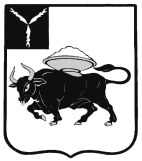 
МУНИЦИПАЛЬНОЕ ОБРАЗОВАНИЕ ГОРОД ЭНГЕЛЬСЭНГЕЛЬССКОГО МУНИЦИПАЛЬНОГО РАЙОНАСАРАТОВСКОЙ ОБЛАСТИЭНГЕЛЬССКИЙ ГОРОДСКОЙ СОВЕТ ДЕПУТАТОВРЕШЕНИЕот 20 декабря 2013 года					                                                          №68/01Десятое заседаниеО бюджете муниципального образования город Энгельс Энгельсского муниципального района Саратовской области на 2014 год (с изменениями и дополнениями от 15.01.2014 г., 28.02.2014 г., 26.03.2014 г., 10.04.2014 г., 28.05.2014 г., 30.06.2014 г., 30.07.2014 г., 31.07.2014 г., 24.09.2014 г., 09.10.2014 г.,  29.10.2014 г., 26.11.2014 г., 24.12.2014 г.)Рассмотрев представленный проект бюджета муниципального образования город Энгельс Энгельсского муниципального района Саратовской области на 2014 год, руководствуясь частью 10 статьи 35 Федерального закона от 6 октября 2003 года № 131 – ФЗ «Об общих принципах организации местного самоуправления в Российской Федерации», частью 1 статьи 22, статьей 43 Устава муниципального образования город Энгельс Энгельсского муниципального района Саратовской областиЭнгельсский городской Совет депутатовРЕШИЛ:Утвердить основные характеристики бюджета муниципального образования город Энгельс  Энгельсского муниципального района Саратовской области (далее - муниципальное образование город Энгельс) на 2014 год:общий объем доходов в сумме 595 172,9 тыс. рублей;общий объем расходов в сумме 622 801,8 тыс. рублей;общий объем дефицита бюджета в сумме 27 628,9 тыс. рублей.Утвердить доходы бюджета муниципального образования город Энгельс на 2014 год согласно Приложению 1 к настоящему решению. Утвердить перечень главных администраторов доходов и источников внутреннего финансирования дефицита бюджета муниципального образования город Энгельс на 2014 год  согласно Приложению 2 к настоящему решению.В соответствии с законодательством Российской Федерации, законодательством Саратовской области и муниципальными правовыми актами в бюджет муниципального образования город Энгельс в 2014 году зачисляются:10 процентов налога на доходы физических лиц;  50 процентов единого сельскохозяйственного налога;налог на имущество физических лиц;земельный налог;0,3114 процента доходов от уплаты акцизов на автомобильный и прямогонный бензин, дизельное топливо, моторные масла для дизельных и (или) карбюраторных (инжекторных) двигателей, производимых на территории Российской Федерации; государственная пошлина, подлежащая в соответствии с законодательством Российской Федерации зачислению в бюджет поселения;50 процентов доходов, получаемых в виде арендной платы за земельные участки, государственная собственность на которые не разграничена, а также средства от продажи права на заключение договоров аренды указанных земельных участков в соответствии с законодательством Российской Федерации;доходы, получаемые в виде арендной платы за земли после разграничения государственной собственности на землю, а также средства от продажи права на заключение договоров аренды указанных земельных участков в соответствии с законодательством Российской Федерации;доходы от сдачи в аренду имущества, находящегося в оперативном управлении органов управления поселений и созданных ими учреждений в соответствии с законодательством Российской Федерации; доходы от платных услуг, оказываемых муниципальными казенными учреждениями;доходы от реализации имущества, находящегося в собственности поселения в соответствии с законодательством Российской Федерации;50 процентов доходов от продажи земельных участков, государственная собственность на которые не разграничена в соответствии с законодательством Российской Федерации; доходы от продажи земельных участков, находящихся в собственности поселений, в соответствии с законодательством Российской Федерации; прочие налоги, сборы, пошлины, платежи, поступления и неналоговые доходы, подлежащие зачислению в бюджет поселения в соответствии с действующим законодательством и решениями Энгельсского городского Совета депутатов.Утвердить нормативы отчислений по отдельным видам доходов в бюджет муниципального образования город Энгельс на 2014 год согласно Приложению 3 к настоящему решению.Утвердить ведомственную структуру расходов бюджета муниципального образования город Энгельс на 2014 год согласно Приложению 4  к настоящему решению.Утвердить распределение бюджетных ассигнований по разделам, подразделам, целевым статьям и видам расходов классификации расходов бюджета муниципального образования город Энгельс на 2014 год согласно Приложению 5 к настоящему решению.Утвердить общий объем бюджетных ассигнований на исполнение публичных нормативных обязательств на 2014 год в сумме 520,6 тыс. рублей.Утвердить общий объем бюджетных ассигнований муниципального дорожного фонда на 2014 год в размере 13 909,2  тыс. рублей.Утвердить перечень муниципальных программ и объемы бюджетных ассигнований на их реализацию на 2014 год согласно Приложению 6 к настоящему решению.Установить, что предоставление субсидий юридическим лицам (за исключением субсидий муниципальным учреждениям), индивидуальным предпринимателям, физическим лицам – производителям товаров, работ, услуг из бюджета муниципального образования город Энгельс в 2014 году осуществляется в соответствии со сводной бюджетной росписью бюджета муниципального образования город Энгельс за счет бюджетных ассигнований и в пределах лимитов бюджетных обязательств, путем перечисления средств субсидий на расчетные счета получателей субсидий, открытые в кредитных организациях, в следующих случаях:на возмещение недополученных доходов в связи с применением регулируемых тарифов на пассажирские перевозки, осуществляемые городским электротранспортом;на компенсацию убытков, возникающих в связи с предоставлением услуг ритуального характера, оказываемых специализированными муниципальными унитарными предприятиями;на реализацию программных мероприятий, возмещение затрат на оказание услуг (выполнение работ), связанных с обеспечением безопасности дорожного движения, содержанием и ремонтом действующей сети автомобильных дорог общего пользования муниципального образования город Энгельс и искусственных сооружений на них, с мероприятиями по благоустройству и озеленению территории муниципального образования город Энгельс;на реализацию программных мероприятий, возмещение затрат на оказание услуг (выполнение работ), связанных с обеспечением безопасности дорожного движения, ремонтом и содержанием действующей сети автомобильных дорог общего пользования  муниципального образования город Энгельс Энгельсского муниципального района Саратовской области и искусственных сооружений на них, организацией мероприятий по благоустройству и озеленению территории;на реализацию программных мероприятий, возмещение затрат, связанных с организацией уличного освещения;на софинансирование мероприятий по замене и модернизации лифтового оборудования в многоквартирных домах, расположенных на территории муниципального образования город Энгельс Энгельсского муниципального района Саратовской области;на реализацию программных мероприятий, возмещение затрат на оказание услуг (выполнение работ), связанные с организацией ритуальных услуг и содержанием мест захоронений;на возмещение затрат, связанных с реализацией программных мероприятий ведомственной целевой программы «Развитие территориального общественного самоуправления в муниципальном образовании город Энгельс Энгельсского муниципального района Саратовской области» в 2014 году;на возмещение затрат на оказание услуг (выполнение работ), связанных с содержанием жилых помещений муниципального жилого фонда, находящихся в казне муниципального образования город Энгельс Энгельсского муниципального района Саратовской области, не предоставленных по договорам социального найма или договорам найма жилых помещений;на реализацию программных мероприятий, возмещение затрат, связанных с приобретением основных средств, необходимых для организации мероприятий по благоустройству территории муниципального образования город Энгельс;на реализацию программных мероприятий, возмещение затрат, связанных с приобретением основных средств, необходимых для организации мероприятий по благоустройству территории;возмещение затрат на оказание услуг (выполнение работ), связанных с погашением кредиторской задолженности по содержанию действующей сети автомобильных дорог общего пользования;возмещение затрат на оказание услуг (выполнение работ), связанных с погашением кредиторской задолженности по организации ритуальных услуг и содержанием мест захоронений.Порядок предоставления субсидий определяется администрацией Энгельсского муниципального района.Утвердить межбюджетные трансферты, предоставляемые из бюджета муниципального образования город Энгельс бюджету Энгельсского муниципального района в форме иных межбюджетных трансфертов на 2014 год в объеме 64 356,6 тыс. рублей с распределением согласно Приложению 7 к настоящему решению.Администрация Энгельсского муниципального района без согласования с Энгельсским городским Советом депутатов не вправе принимать в 2014 году решения, приводящие к увеличению численности работников организаций бюджетной сферы, финансируемых из бюджета муниципального образования город Энгельс.Предоставить право главным распорядителям средств бюджета муниципального образования город Энгельс распределять средства на погашение кредиторской задолженности, образовавшейся по состоянию на 1 января года следующего за отчетным, в пределах доведенных лимитов бюджетных обязательств.При получении бюджетом муниципального образования город Энгельс из вышестоящего бюджета дополнительных средств для финансирования расходов по отдельным целевым направлениям, сводная бюджетная роспись бюджета муниципального образования город Энгельс уточняется по соответствующим разделам функциональной и экономической классификации расходов бюджета без внесения изменений и (или) дополнений в настоящее решение.Муниципальные учреждения, финансируемые из бюджета муниципального образования город Энгельс, заключают договора и принимают на себя исполнение обязательств по договорам, финансирование исполнения которых осуществляется за счет средств муниципального бюджета, исключительно в пределах утвержденных им лимитов бюджетных обязательств, в соответствии с ведомственной, функциональной и экономической классификациями расходов бюджета муниципального образования город Энгельс и с учетом принятых и неисполненных обязательств. Комитет финансов администрации Энгельсского муниципального района в процессе кассового исполнения бюджета муниципального образования город Энгельс имеет право приостанавливать оплату расходов муниципальным учреждениям, нарушающим установленный порядок учета обязательств.Правовые акты, влекущие дополнительные расходы средств бюджета муниципального образования город Энгельс на 2014 год, а также сокращающие его доходную базу, реализуются и применяются только при наличии соответствующих источников дополнительных поступлений в бюджет муниципального образования город Энгельс и (или) при сокращении расходов по конкретным статьям бюджета муниципального образования город Энгельс на 2014 год, а также после внесения соответствующих изменений в настоящее решение.В случае если реализация правового акта частично (не в полной мере) обеспечена источниками финансирования в бюджете муниципального образования город Энгельс, такой правовой акт реализуется и применяется в пределах средств, предусмотренных на эти цели в бюджете муниципального образования город Энгельс на 2014 год.Приостановить с 1 января 2014 года действие раздела 10 «Единовременная выплата при предоставлении ежегодного оплачиваемого отпуска» Положения о денежном содержании лиц, замещающих должности муниципальной службы в муниципальном образовании город Энгельс Энгельсского муниципального района Саратовской области, утвержденного решением Энгельсского городского Совета депутатов от 22 декабря 2008 года №44/02, в части выплаты при предоставлении ежегодного оплачиваемого отпуска до принятия особого решения Энгельсского городского Совета депутатов. Установить размер индексации с 1 октября 2014 года на 5,1 процента:должностных окладов работников муниципальных казенных и бюджетных учреждений муниципального образования город Энгельс; ежемесячного денежного вознаграждения должностных лиц органов местного самоуправления муниципального образования город Энгельс Энгельсского муниципального района Саратовской области;Утвердить источники внутреннего финансирования дефицита бюджета муниципального образования город Энгельс на 2014 год согласно Приложению 8 к настоящему решению. Утвердить программу муниципальных внутренних заимствований на 2014 год согласно Приложению 9  к настоящему решению. Разрешить администрации Энгельсского муниципального района в пределах утвержденной программы муниципальных внутренних заимствований на 2014 год привлекать кредиты кредитных организаций.Утвердить программу муниципальных гарантий муниципального образования город Энгельс на 2014 год согласно Приложению 10 к настоящему решению. Установить предельный объем муниципального долга муниципального образования город  Энгельс на 2014 год в сумме 200 000,0 тыс. рублей. Установить верхний предел муниципального долга муниципального образования город Энгельс по состоянию на 1 января 2015 года в сумме 200 000,0 тыс. рублей, в том числе верхний предел долга по муниципальным гарантиям 45 000,0 тыс. рублей.	Администрация Энгельсского муниципального района на 2014 год вправе принимать решения о предоставлении муниципальных гарантий в рамках предельных размеров обязательств по муниципальным гарантиям муниципального образования город Энгельс. Администрация Энгельсского муниципального района обеспечивает направление в 2014 году остатков средств бюджета муниципального образования город Энгельс в объеме до 10 000,0 тыс. рублей, находящихся по состоянию на 1 января 2014 года на едином счете бюджета муниципального образования город Энгельс, на покрытие временных кассовых разрывов.Настоящее решение вступает в силу с 1 января 2014 года.Настоящее решение подлежит официальному опубликованию.Контроль за исполнением настоящего решения возложить на Комиссию по бюджетно-финансовым и экономическим вопросам, налогам, собственности и предпринимательству.Глава муниципального образования город Энгельс                                                                                           С.Е. Горевский              Приложение 4к решению Энгельсского городского Совета депутатовот   20  декабря 2013 года №68/01                                                                                                                                                  Приложение 5к решению Энгельсского городского Совета депутатовот   20 декабря 2013 года №68/01                                                                                                                                                  Приложение 6к решению Энгельсского городского Совета депутатовот 20 декабря 2013 года № 68/01Приложение 7к решению Энгельсского городского Совета депутатовот 20 декабря 2013 года № 68/01                                                                                                                             Приложение 8к решению Энгельсского городского Совета депутатовот  20  декабря 2013 года № 68/01Источники внутреннего финансирования дефицита бюджетамуниципального образования город Энгельс на 2014 год                         (тыс.руб.)Приложение 9к решению Энгельсского городского Совета депутатов   от 20 декабря 2013 года №68/01Программа муниципальных внутренних заимствований на 2014 год(тыс.руб.)Приложение 10к решению Энгельсского городского Совета депутатов   от 20     декабря 2013 года №68/01Программа муниципальных гарантий муниципального образования город Энгельс на 2014 год.Перечень подлежащих предоставлению муниципальных гарантий.                                                                                                                                         		(тыс. руб.)Объем бюджетных ассигнований, предусмотренных на исполнение муниципальных гарантий по возможным гарантийным случаям.                                                                                                                                            		(тыс. руб.)Приложение 1Приложение 1к решению Энгельсского городского Совета депутатовот 20 декабря 2013 года № 68/01к решению Энгельсского городского Совета депутатовот 20 декабря 2013 года № 68/01Доходы бюджета муниципального образования город Энгельс на 2014 год                                                                                                                                                  Приложение 2                                                                                                                                                  Приложение 2                                                                                                                                                  Приложение 2                                                                                                                                                  Приложение 2                                                                            к решению Энгельсского городского Совета депутатов                                                                            к решению Энгельсского городского Совета депутатов                                                                            к решению Энгельсского городского Совета депутатов                                                                            к решению Энгельсского городского Совета депутатов                                                                                                                  от 20  декабря 2013 года №68/01                                                                                                                  от 20  декабря 2013 года №68/01                                                                                                                  от 20  декабря 2013 года №68/01                                                                                                                  от 20  декабря 2013 года №68/01Приложение 3к решению Энгельсского городского Совета депутатовот   20  декабря 2013 года № 68/01Нормативы отчислений по отдельным видам доходов в бюджет муниципального образованиягород Энгельс Энгельсского муниципального района на 2014 годКод бюджетной классификацииНаименование доходовПроцент1 17 01050 10 0000 180Невыясненные поступления, зачисляемые в бюджеты поселений100 1 17 05050 10 0000 180Прочие неналоговые доходы бюджетов поселений1002 02 01001 10 0002 151Дотации бюджетам поселений на выравнивание бюджетной обеспеченности за счет субвенции бюджету  муниципального района на исполнение государственных полномочий по расчету и предоставлению дотаций поселениям1002 02 02051 10 0000 151Субсидии бюджетам поселений на реализацию федеральных целевых программ1002 02 04 014 10 0000 151Межбюджетные трансферты, передаваемые бюджетам поселений из бюджетов муниципальных районов на осуществление части полномочий по решению вопросов местного значения в соответствии с заключенными соглашениями1002 02 02999 10 0000 151Прочие субсидии бюджетам поселений1002 02 04999 10 0000 151Прочие межбюджетные трансферты, передаваемые бюджетам поселений1002 08 05000 10 0000 180Перечисления из бюджетов поселений (в бюджеты поселений) для осуществления возврата (зачета) излишне уплаченных или излишне взысканных сумм налогов, сборов и иных платежей, а также сумм процентов за несвоевременное осуществление такого возврата и процентов, начисленных на излишне взысканные суммы100 2 18 05010 10 0000 151Доходы бюджетов поселений от возврата остатков субсидий, субвенций и иных межбюджетных трансфертов, имеющих целевое назначение, прошлых лет из бюджетов муниципальных районов 1002 18 05010 10 0000 180Доходы бюджетов поселений от возврата бюджетными учреждениями остатков субсидий прошлых лет1002 18 05020 10 0000 180Доходы бюджетов поселений от возврата автономными учреждениями остатков субсидий прошлых лет1002 18 05030 10 0000 180Доходы бюджетов поселений от возврата иными организациями остатков субсидий прошлых лет1002 18 05030 10 0000 180Доходы бюджетов поселений от возврата иными организациями остатков субсидий прошлых лет1002 19 05000 10 0000 151Возврат остатков субсидий, субвенций и иных межбюджетных трансфертов, имеющих целевое назначение, прошлых лет, из бюджетов поселений100Ведомственная структура расходов бюджета
 муниципального образования город Энгельс на 2014 годВедомственная структура расходов бюджета
 муниципального образования город Энгельс на 2014 годВедомственная структура расходов бюджета
 муниципального образования город Энгельс на 2014 годВедомственная структура расходов бюджета
 муниципального образования город Энгельс на 2014 годВедомственная структура расходов бюджета
 муниципального образования город Энгельс на 2014 годВедомственная структура расходов бюджета
 муниципального образования город Энгельс на 2014 годВедомственная структура расходов бюджета
 муниципального образования город Энгельс на 2014 годНаименованиеКодРазделПодразделЦелевая статьяВид расходаСумма,
тыс. руб.НаименованиеКодРазделПодразделЦелевая статьяВид расходаСумма,
тыс. руб.Администрация Энгельсского муниципального района1021 420,2Общегосударственные вопросы102011 420,2Другие общегосударственные вопросы 10201131 420,2Непрограммные направления деятельности102011320000001 100,2Расходы по исполнению отдельных обязательств102011326000001 100,2Исполнение судебных решений, не связанных с погашением кредиторской задолженности1020113262000065,2Оплата судебных издержек и исполнение исковых требований1020113262014065,2Иные бюджетные ассигнования1020113262014080065,2Исполнение судебных актов1020113262014083065,2Исполнение судебных актов Российской Федерации и мировых соглашений по возмещению вреда, причиненного в результате незаконных действий (бездействия) органов государственной власти (государственных органов), органов местного самоуправления либо должностных лиц этих органов, а также в результате деятельности казенных учреждений1020113262014083165,2Выполнение прочих обязательств государства102011326300001 035,0Расходы на создание условий для деятельности добровольных формирований населения по охране общественного порядка102011326302001 035,0Закупка товаров, работ и услуг для государственных (муниципальных) нужд102011326302002001 035,0Иные закупки товаров, работ и услуг для обеспечения государственных (муниципальных) нужд102011326302002401 035,0Прочая закупка товаров, работ и услуг для обеспечения государственных (муниципальных) нужд102011326302002441 035,0Ведомственная целевая программа "Развитие территориального общественного самоуправления в муниципальном образовании город Энгельс Энгельсского муниципального района Саратовской области на 2014 год"10201134300000320,0Оказание поддержки социально ориентированным некоммерческим организациям 10201134301100320,0Предоставление субсидий бюджетным, автономным учреждениям и иным некоммерческим организациям10201134301100600320,0Субсидии некоммерческим организациям(за исключением государственных (муниципальных) учреждений)10201134301100630320,0Администрация муниципального образования город Энгельс1041 301,1Общегосударственные вопросы104011 301,1Функционирование Правительства Российской Федерации, высших исполнительных органов государственной власти субъектов Российской Федерации, местных администраций10401041 180,1Непрограммные направления  деятельности104010420000001 180,1Обеспечение деятельности органов исполнительной власти104010421200001 180,1Расходы на обеспечение функций центрального аппарата104010421202201 180,1Расходы на выплаты персоналу в целях обеспечения выполнения функций государственными (муниципальными) органами, казенными учреждениями, органами управления государственными внебюджетными фондами10401042120220100949,4Расходы на выплаты персоналу государственных (муниципальных) органов10401042120220120949,4Фонд оплаты труда государственных (муниципальных) органов и взносы по обязательному социальному страхованию10401042120220121878,6Иные выплаты персоналу государственных (муниципальных) органов, за исключением фонда оплаты труда1040104212022012270,8Закупка товаров, работ и услуг для государственных (муниципальных) нужд10401042120220200230,4Иные закупки товаров, работ и услуг для обеспечения государственных (муниципальных) нужд10401042120220240230,4Прочая закупка товаров, работ и услуг для обеспечения государственных (муниципальных) нужд10401042120220244230,4Уплата налога на имущество организаций, транспортного налога и иных платежей  муниципальными органами104010421203200,3Иные бюджетные ассигнования104010421203208000,3Уплата налогов, сборов и иных платежей104010421203208500,3Уплата прочих налогов, сборов и иных платежей104010421203208520,3Другие общегосударственные вопросы 1040113121,0Непрограммные направления деятельности10401132000000121,0Расходы по исполнению отдельных обязательств10401132600000121,0Погашение просроченной кредиторской задолженности, в том числе по судам 1040113261000071,0Оплата судебных издержек1040113261014036,2Иные бюджетные ассигнования1040113261014080036,2Уплата налогов, сборов и иных платежей1040113261014085036,2Уплата прочих налогов, сборов и иных платежей1040113261014085236,2Погашение кредиторской задолженности в рамках долгосрочной целевой программы "Развитие территориального общественного самоуправления в муниципальном образовании город Энгельс в Энгельсском муниципальном районе Саратовской области на 2013 год"1040113261024034,8Предоставление субсидий бюджетным, автономным учреждениям и иным некоммерческим организациям1040113261024060034,8Субсидии некоммерческим организациям (за исключением государственных (муниципальных) учреждений)1040113261024063034,8Исполнение судебных решений, не связанных с погашением кредиторской задолженности1040113262000050,0Оплата судебных издержек и исполнение исковых требований1040113262014050,0Иные бюджетные ассигнования1040113262014080050,0Исполнение судебных актов1040113262014083050,0Исполнение судебных актов Российской Федерации и мировых соглашений по возмещению вреда, причиненного в результате незаконных действий (бездействия) органов государственной власти (государственных органов), органов местного самоуправления либо должностных лиц этих органов, а также в результате деятельности казенных учреждений1040113262014083150,0Администрация Приволжского муниципального образования 1121 455,2Общегосударственные вопросы112011 260,2Функционирование Правительства Российской Федерации, высших исполнительных органов государственной власти субъектов Российской Федерации, местных администраций11201041 260,2Непрограммные направления  деятельности112010420000001 260,2Обеспечение деятельности органов исполнительной власти112010421200001 260,2Расходы на обеспечение функций центрального аппарата112010421202201 180,8Расходы на выплаты персоналу в целях обеспечения выполнения функций государственными (муниципальными) органами, казенными учреждениями, органами управления государственными внебюджетными фондами11201042120220100814,4Расходы на выплаты персоналу государственных (муниципальных) органов11201042120220120814,4Фонд оплаты труда государственных (муниципальных) органов и взносы по обязательному социальному страхованию11201042120220121482,9Иные выплаты персоналу государственных (муниципальных) органов, за исключением фонда оплаты труда11201042120220122331,5Закупка товаров, работ и услуг для государственных (муниципальных) нужд11201042120220200366,4Иные закупки товаров, работ и услуг для обеспечения государственных (муниципальных) нужд11201042120220240366,4Прочая закупка товаров, работ и услуг для обеспечения государственных (муниципальных) нужд11201042120220244366,4Уплата налога на имущество организаций, транспортного налога и иных платежей  муниципальными органами1120104212032079,4Иные бюджетные ассигнования1120104212032080079,4Уплата налогов, сборов и иных платежей1120104212032085079,4Уплата налога на имущество организаций и земельного налога112010421203208513,4Уплата прочих налогов, сборов и иных платежей1120104212032085276,0Жилищно-коммунальное хозяйство11205195,0Жилищное хозяйство 1120501195,0Непрограммные направления деятельности11205012000000195,0Расходы в сфере жилищно-коммунального хозяйства11205012300000195,0Поддержка жилищного хозяйства11205012310000195,0Расходы на капитальный ремонт  и ремонт муниципального жилищного фонда11205012310470195,0Закупка товаров, работ и услуг для государственных (муниципальных) нужд11205012310470200195,0Иные закупки товаров, работ и услуг для обеспечения государственных (муниципальных) нужд11205012310470240195,0Прочая закупка товаров, работ и услуг для обеспечения государственных (муниципальных) нужд11205012310470244195,0Комитет финансов администрации Энгельсского муниципального района11967 452,6Общегосударственные вопросы119012 832,4Функционирование Правительства Российской Федерации, высших исполнительных органов государственной власти субъектов Российской Федерации, местных администраций11901042 832,4Непрограммные направления деятельности119010420000002 832,4Предоставление межбюджетных трансфертов119010428000002 832,4Межбюджетные трансферты, передаваемые бюджету Энгельсского муниципального района из бюджета муниципального образования город Энгельс на осуществление переданных полномочий по решению вопросов местного значения поселений по архитектуре и градостроительству в соответствии с заключенным соглашением119010428003502 442,0Межбюджетные трансферты119010428003505002 442,0Иные межбюджетные трансферты119010428003505402 442,0Межбюджетные трансферты, передаваемые бюджету Энгельсского муниципального района из бюджета муниципального образования город Энгельс на осуществление переданных полномочий по решению вопросов местного значения поселений в части участия в предупреждении и ликвидации последствий чрезвычайных ситуаций в границах муниципального образования город Энгельс Энгельсского муниципального района Саратовской области, организации и осуществления мероприятий по гражданской обороне, защите населения и территории поселения от чрезвычайных ситуаций природного и техногенного характера, в соответствии с заключенным соглашением11901042800370390,4Межбюджетные трансферты11901042800370500390,4Иные межбюджетные трансферты11901042800370540390,4Национальная безопасность и правоохранительная деятельность119037 609,7Защита населения и территории от чрезвычайных ситуаций природного и техногенного характера, гражданская оборона11903097 609,7Непрограммные направления деятельности119030920000007 609,7Предоставление межбюджетных трансфертов119030928000007 609,7Межбюджетные трансферты, передаваемые бюджету Энгельсского муниципального района из бюджета муниципального образования город Энгельс на финансовое обеспечение деятельности аварийно-спасательного формирования - муниципального учреждения "Энгельс-Спас» в соответствии с заключенным соглашением119030928003607 609,7Межбюджетные трансферты119030928003605007 609,7Иные межбюджетные трансферты119030928003605407 609,7Национальная экономика119042 379,9Другие вопросы в области национальной экономики11904122 379,9Непрограммные направления деятельности119041220000002 379,9Предоставление межбюджетных трансфертов119041228000002 379,9Межбюджетные трансферты, передаваемые бюджету Энгельсского муниципального района из бюджета муниципального образования город Энгельс на осуществление переданных полномочий по решению вопросов местного значения поселений по земельному контролю в соответствии с заключенным соглашением119041228003401 997,1Межбюджетные трансферты119041228003405001 997,1Иные межбюджетные трансферты119041228003405401 997,1Межбюджетные трансферты, передаваемые бюджету Энгельсского муниципального района из бюджета муниципального образования город Энгельс на осуществление переданных полномочий по решению вопросов местного значения поселений по архитектуре и градостроительству в соответствии с заключенным соглашением11904122800350382,8Межбюджетные трансферты11904122800350500382,8Иные межбюджетные трансферты11904122800350540382,8Жилищно-коммунальное хозяйство11905775,4Другие вопросы в области жилищно-коммунального хозяйства1190505775,4Непрограммные направления деятельности11905052000000775,4Предоставление межбюджетных трансфертов11905052800000775,4Межбюджетные трансферты, передаваемые бюджету Энгельсского муниципального района из бюджета муниципального образования город Энгельс на осуществление переданных полномочий по решению вопросов местного значения поселений в части организации ритуальных услуг и содержания мест захоронения, в том числе организация похоронного дела, в соответствии с заключенным соглашением11905052800670775,4Межбюджетные трансферты11905052800670500775,4Иные межбюджетные трансферты11905052800670540775,4Обслуживание государственного и муниципального долга119133 096,0Обслуживание государственного внутреннего и муниципального долга11913013 096,0Непрограммные направления деятельности119130120000003 096,0Расходы по исполнению отдельных обязательств119130126000003 096,0Обслуживание долговых обязательств119130126500003 096,0Процентные платежи по муниципальному долгу119130126501803 096,0Обслуживание государственного (муниципального) долга119130126501807003 096,0Обслуживание муниципального долга119130126501807303 096,0Межбюджетные трансферты общего характера бюджетам субъектов Российской Федерации и муниципальных образований1191450 759,2Прочие межбюджетные трансферты общего характера119140350 759,2Непрограммные направления деятельности1191403200000050 759,2Предоставление межбюджетных трансфертов1191403280000050 759,2Иные межбюджетные трансферты не целевой направленности1191403280041050 759,2Межбюджетные трансферты1191403280041050050 759,2Иные межбюджетные трансферты1191403280041054050 759,2Управление социальных субсидий администрации Энгельсского муниципального района124520,6Социальная политика12410520,6Пенсионное обеспечение1241001520,6Непрограммные направления деятельности12410012000000520,6Меры социальной и материальной поддержки населения12410012500000520,6Доплата к трудовой пенсии лицам, замещавшим должности муниципальной службы в органах местного самоуправления муниципального образования город Энгельс Энгельсского муниципального района 12410012500090171,0Социальное обеспечение и иные выплаты населению12410012500090300171,0Публичные нормативные социальные выплаты гражданам12410012500090310171,0Иные пенсии, социальные доплаты к пенсиям12410012500090312171,0Пенсия за выслугу лет депутатам, выборным должностным лицам, и лицам, замещавшим должности муниципальной службы в органах местного самоуправления муниципального образования город Энгельс Энгельсского муниципального района 12410012500590349,6Социальное обеспечение и иные выплаты населению12410012500590300349,6Публичные нормативные социальные выплаты гражданам12410012500590310349,6Иные пенсии, социальные доплаты к пенсиям12410012500590312349,6Комитет жилищно-коммунального хозяйства, топливно-энергетического комплекса, транспорта и связи  администрации Энгельсского муниципального района125437 538,2Национальная экономика12504303 780,3Транспорт125040825 176,8Непрограммные направления деятельности1250408200000025 176,8Расходы в сфере национальной экономики1250408220000025 176,8Возмещение недополученных доходов, возникающих от применения регулируемых тарифов на пассажирские перевозки, осуществляемые горэлектротранспортом1250408220045025 176,8Иные бюджетные ассигнования1250408220045080025 176,8Субсидии юридическим лицам (кроме некоммерческих организаций), индивидуальным предпринимателям, физическим лицам1250408220045081025 176,8Дорожное хозяйство (дорожные фонды)1250409278 603,5Непрограммные направления деятельности12504092000000616,7Расходы по исполнению отдельных обязательств12504092600000616,7Погашение просроченной кредиторской задолженности, в том числе по судам 12504092610000616,7Погашение кредиторской задолженности в рамках ведомственной целевой программы "Ремонт автомобильных дорог общего пользования в границах Энгельсского муниципального района в 2013 году"12504092610250162,4Закупка товаров, работ и услуг для государственных (муниципальных) нужд12504092610250200162,4Иные закупки товаров, работ и услуг для обеспечения государственных (муниципальных) нужд12504092610250240162,4Прочая закупка товаров, работ и услуг для обеспечения государственных (муниципальных) нужд12504092610250244162,4Погашение кредиторской задолженности в рамках ведомственной целевой программы "Ремонт дворовых территорий многоквартирных домов и проездов к дворовым территориям многоквартирных домов, расположенных на территории Энгельсского муниципального района, на 2013 год"12504092610260304,7Закупка товаров, работ и услуг для государственных (муниципальных) нужд12504092610260200304,7Иные закупки товаров, работ и услуг для обеспечения государственных (муниципальных) нужд12504092610260240304,7Прочая закупка товаров, работ и услуг для обеспечения государственных (муниципальных) нужд12504092610260244304,7Погашение кредиторской задолженности по содержанию автомобильных дорог общего пользования 12504092610750149,6Иные бюджетные ассигнования12504092610750800149,6Субсидии юридическим лицам (кроме некоммерческих организаций), индивидуальным предпринимателям, физическим лицам12504092610750810149,6Ведомственная целевая программа "Ремонт автомобильных дорог общего пользования в границах муниципального образования город Энгельс Энгельсского муниципального района Саратовской области на 2014 год"1250409390000022 091,5Расходы на капитальный ремонт  и ремонт автомобильных дорог общего пользования1250409390043013 144,1Иные бюджетные ассигнования1250409390043080013 144,1Субсидии юридическим лицам (кроме некоммерческих организаций), индивидуальным предпринимателям, физическим лицам1250409390043081013 144,1Расходы на капитальный ремонт  и ремонт автомобильных дорог общего пользования, за счет средств муниципального дорожного фонда125040939004408 947,4Закупка товаров, работ и услуг для государственных (муниципальных) нужд125040939004402008 947,4Иные закупки товаров, работ и услуг для обеспечения государственных (муниципальных) нужд125040939004402408 947,4Прочая закупка товаров, работ и услуг для обеспечения государственных (муниципальных) нужд125040939004402448 947,4Ведомственная целевая программа "Дорожная деятельности и благоустройство территорий Энгельсского муниципального района в 2013-2014 годах"12504094900000255 895,3Возмещение затрат на оказание услуг (выполнение работ), связанных с содержанием действующей сети автомобильных дорог общего пользования и искусственных сооружений на них12504094901150238 321,3Иные бюджетные ассигнования12504094901150800238 321,3Субсидии юридическим лицам (кроме некоммерческих организаций), индивидуальным предпринимателям, физическим лицам12504094901150810238 321,3Возмещение затрат на оказание услуг (выполнение работ), связанных с обустройством улично-дорожной сети и приобретением основных средств, необходимых для содержания действующей сети автомобильных дорог общего пользования1250409490133017 574,0Иные бюджетные ассигнования1250409490133080017 574,0Субсидии юридическим лицам (кроме некоммерческих организаций), индивидуальным предпринимателям, физическим лицам1250409490133081017 574,0Жилищно-коммунальное хозяйство12505133 757,9Жилищное хозяйство 125050127 582,9Непрограммные направления деятельности1250501200000020 263,8Расходы в сфере жилищно-коммунального хозяйства125050123000002 644,8Поддержка жилищного хозяйства125050123100002 644,8Расходы на капитальный ремонт  и ремонт муниципального жилищного фонда125050123104702 625,4Закупка товаров, работ и услуг для государственных (муниципальных) нужд125050123104702002 625,4Иные закупки товаров, работ и услуг для обеспечения государственных (муниципальных) нужд125050123104702402 625,4Прочая закупка товаров, работ и услуг для обеспечения государственных (муниципальных) нужд125050123104702442 625,4Расходы на  проведение неотложных аварийно-восстановительных работ направленных на  ликвидацию последствий чрезвычайной ситуации в жилом доме, расположенном по адресу: город Энгельс, ул. Мясокомбинат, дом 9.1250501231061019,4Закупка товаров, работ и услуг для государственных (муниципальных) нужд1250501231061020019,4Иные закупки товаров, работ и услуг для обеспечения государственных (муниципальных) нужд1250501231061024019,4Прочая закупка товаров, работ и услуг для обеспечения государственных (муниципальных) нужд1250501231061024419,4Расходы по исполнению отдельных обязательств1250501260000017 619,0Погашение просроченной кредиторской задолженности, в том числе по судам 1250501261000017 619,0Погашение кредиторской задолженности в рамках ведомственной целевой программы "Ремонт дворовых территорий многоквартирных домов и проездов к дворовым территориям многоквартирных домов, расположенных на территории Энгельсского муниципального района, на 2013 год"125050126102600,9Закупка товаров, работ и услуг для государственных (муниципальных) нужд125050126102602000,9Иные закупки товаров, работ и услуг для обеспечения государственных (муниципальных) нужд125050126102602400,9Прочая закупка товаров, работ и услуг для обеспечения государственных (муниципальных) нужд125050126102602440,9Погашение кредиторской задолженности по проведению неотложных аварийно-восстановительных работ направленных на  ликвидацию последствий чрезвычайной ситуации в жилом доме, расположенном по адресу: город Энгельс -1, д.5.1250501261038017 313,6Закупка товаров, работ и услуг для государственных (муниципальных) нужд1250501261038020017 313,6Иные закупки товаров, работ и услуг для обеспечения государственных (муниципальных) нужд1250501261038024017 313,6Прочая закупка товаров, работ и услуг для обеспечения государственных (муниципальных) нужд1250501261038024417 313,6Погашение кредиторской задолженности по проведению неотложных аварийно-восстановительных работ направленных на ликвидацию последствий чрезвычайной ситуации в жилом доме, расположенном по адресу: город Энгельс, ул. Мясокомбинат, дом 912505012610390304,5Закупка товаров, работ и услуг для государственных (муниципальных) нужд12505012610390200280,0Иные закупки товаров, работ и услуг для обеспечения государственных (муниципальных) нужд12505012610390240280,0Прочая закупка товаров, работ и услуг для обеспечения государственных (муниципальных) нужд12505012610390244280,0Иные бюджетные ассигнования1250501261039080024,5Уплата налогов, сборов и иных платежей1250501261039085024,5Уплата прочих налогов, сборов и иных платежей1250501261039085224,5Ведомственная целевая программа "Ремонт дворовых территорий многоквартирных домов и проездов к дворовым территориям многоквартирных домов, расположенных на территории муниципального образования город Энгельс Энгельсского муниципального района Саратовской области, на 2014 год»125050140000004 541,5Расходы на ремонт дворовых территорий многоквартирных домов и проездов к дворовым территориям многоквартирных домов, за счет средств муниципального дорожного фонда125050140004604 541,5Закупка товаров, работ и услуг для государственных (муниципальных) нужд125050140004602004 541,5Иные закупки товаров, работ и услуг для обеспечения государственных (муниципальных) нужд125050140004602404 541,5Прочая закупка товаров, работ и услуг для обеспечения государственных (муниципальных) нужд125050140004602444 541,5Муниципальная программа "Замена и модернизация лифтового оборудования в многоквартирных домах, расположенных на территории муниципального образования город Энгельс Энгельсского муниципального района Саратовской области, в 2014 году"125050142000002 330,1Замена и модернизация лифтового оборудования многоквартирных домов125050142010902 314,8Иные бюджетные ассигнования125050142010908002 314,8Субсидии юридическим лицам (кроме некоммерческих организаций), индивидуальным предпринимателям, физическим лицам125050142010908102 314,8Обеспечение долевого финансирования в части муниципальной доли собственности на замену и модернизацию лифтового оборудования многоквартирных домов 1250501420109115,3Закупка товаров, работ и услуг для государственных (муниципальных) нужд1250501420109120015,3Иные закупки товаров, работ и услуг для обеспечения государственных (муниципальных) нужд1250501420109124015,3Закупка товаров, работ, услуг в целях капитального ремонта государственного (муниципального) имущества1250501420109124315,3Ведомственная целевая программа "Содержание жилых помещений муниципального жилищного фонда, находящихся в казне муниципального образования город Энгельс Энгельсского муниципального района Саратовской области, не предоставленных по договорам социального найма или договорам найма жилых помещений, в 2014 году"12505016000000447,5Возмещение затрат на оказание услуг (выполнение работ), связанных с содержанием жилых помещений, находящихся в казне муниципального образования город Энгельс, не предоставленных по договорам социального найма или договорам найма жилых помещений12505016001340447,5Иные бюджетные ассигнования12505016001340800447,5Субсидии юридическим лицам (кроме некоммерческих организаций), индивидуальным предпринимателям, физическим лицам12505016001340810447,5Благоустройство1250503105 376,2Непрограммные направления деятельности125050320000003 621,4Расходы в сфере жилищно-коммунального хозяйства125050323000002 812,0Благоустройство125050323300002 812,0Расходы на уличное освещение 12505032330500170,8Закупка товаров, работ и услуг для государственных (муниципальных) нужд12505032330500200170,8Иные закупки товаров, работ и услуг для обеспечения государственных (муниципальных) нужд12505032330500240170,8Прочая закупка товаров, работ и услуг для обеспечения государственных (муниципальных) нужд12505032330500244170,8Расходы на организацию ритуальных услуг и содержание мест захоронений125050323305202 641,2Иные бюджетные ассигнования125050323305208002 641,2Субсидии юридическим лицам (кроме некоммерческих организаций), индивидуальным предпринимателям, физическим лицам125050323305208102 641,2Расходы по исполнению отдельных обязательств12505032600000809,4Погашение просроченной кредиторской задолженности, в том числе по судам 12505032610000809,4Погашение кредиторской задолженности по организации ритуальных услуг и содержанию мест захоронений 12505032610760809,4Иные бюджетные ассигнования12505032610760800809,4Субсидии юридическим лицам (кроме некоммерческих организаций), индивидуальным предпринимателям, физическим лицам12505032610760810809,4Ведомственная целевая программа "Дорожная деятельность и благоустройство территорий Энгельсского муниципального района в 2013-2014 годах"1250503490000042 767,5Возмещение затрат на оказание услуг (выполнение работ), связанных с озеленением территорий1250503490116025 533,2Иные бюджетные ассигнования1250503490116080025 533,2Субсидии юридическим лицам (кроме некоммерческих организаций), индивидуальным предпринимателям, физическим лицам1250503490116081025 533,2Возмещение затрат на оказание услуг (выполнение работ), связанных с организацией мероприятий по благоустройству территорий.1250503490117010 145,8Иные бюджетные ассигнования1250503490117080010 145,8Субсидии юридическим лицам (кроме некоммерческих организаций), индивидуальным предпринимателям, физическим лицам1250503490117081010 145,8Возмещение затрат на оказание услуг (выполнение работ), связанных с организацией ритуальных услуг и содержанием мест захоронения.125050349011805 960,0Иные бюджетные ассигнования125050349011808005 960,0Субсидии юридическим лицам (кроме некоммерческих организаций), индивидуальным предпринимателям, физическим лицам125050349011808105 960,0Возмещение затрат,  связанных с приобретением основных средств, необходимых для организации мероприятий по благоустройству территории12505034901310979,1Иные бюджетные ассигнования12505034901310800979,1Субсидии юридическим лицам (кроме некоммерческих организаций), индивидуальным предпринимателям, физическим лицам12505034901310810979,1Возмещение затрат на оказание услуг (выполнение работ), связанных с установкой детских площадок12505034901350149,4Иные бюджетные ассигнования12505034901350800149,4Субсидии юридическим лицам (кроме некоммерческих организаций), индивидуальным предпринимателям, физическим лицам12505034901350810149,4Ведомственная целевая программа "Уличное освещение в 2013-2014 годах"1250503520000058 987,3Возмещение затрат на оказание услуг (выполнение работ), связанных с уличным освещением1250503520119058 987,3Иные бюджетные ассигнования1250503520119080058 987,3Субсидии юридическим лицам (кроме некоммерческих организаций), индивидуальным предпринимателям, физическим лицам1250503520119081058 987,3Другие вопросы в области жилищно-коммунального хозяйства1250505798,8Обеспечение деятельности  учреждений и некоммерческих организаций12505052400000798,8Обеспечение деятельности  учреждений, не относящихся к социальной сфере12505052410000798,8Расходы на выполнение муниципальных заданий  и иные цели муниципальными бюджетными и автономными учреждениями12505052410010798,8Предоставление субсидий бюджетным, автономным учреждениям и иным некоммерческим организациям12505052410010600798,8Субсидии бюджетным учреждениям12505052410010610798,8Субсидии бюджетным учреждениям на финансовое обеспечение муниципального задания на оказание муниципальных услуг (выполнение работ)12505052410010611436,0Субсидии бюджетным учреждениям на иные цели12505052410010612362,8Комитет по образованию и молодежной политике администрации Энгельсского муниципального района12713 921,6Образование 1270713 921,6Молодежная политика и оздоровление детей127070713 921,6Непрограммные направления деятельности1270707200000012 273,7Обеспечение деятельности учреждений и некоммерческих организаций1270707240000011 953,6Обеспечение деятельности учреждений молодежной политики1270707245000011 953,6Расходы на выполнение муниципальных заданий и иные цели муниципальными бюджетными и автономными учреждениями1270707245001011 953,6Предоставление субсидий бюджетным, автономным учреждениям и иным некоммерческим организациям1270707245001060011 953,6Субсидии бюджетным учреждениям1270707245001061011 953,6Субсидии бюджетным учреждениям на финансовое обеспечение муниципального задания на оказание муниципальных услуг (выполнение работ)1270707245001061111 811,5Субсидии бюджетным учреждениям на иные цели12707072450010612142,1Расходы по исполнению отдельных обязательств12707072600000320,1Погашение просроченной кредиторской задолженности, в том числе по судам 12707072610000320,1Погашение кредиторской задолженности в рамках долгосрочной целевой программы "Развитие физической культуры и спорта на территории муниципального образования город Энгельс Энгельсского муниципального района Саратовской области"12707072610230320,1Предоставление субсидий бюджетным, автономным учреждениям и иным некоммерческим организациям12707072610230600320,1Субсидии бюджетным учреждениям12707072610230610320,1Субсидии бюджетным учреждениям на иные цели12707072610230612320,1Муниципальная программа «Молодежь муниципального образования город Энгельс Энгельсского муниципального района Саратовской области» на 2013-2015 годы127070737000001 647,9Проведение мероприятий для детей и молодежи127070737010201 647,9Предоставление субсидий бюджетным, автономным учреждениям и иным некоммерческим организациям127070737010206001 647,9Субсидии бюджетным учреждениям127070737010206101 647,9Субсидии бюджетным учреждениям на иные цели127070737010206121 647,9Управление культуры администрации Энгельсского муниципального района12861 709,3Культура, кинематография1280861 709,3Культура128080161 709,3Непрограммные направления деятельности1280801200000058 225,2Обеспечение деятельности учреждений и некоммерческих организаций1280801240000058 057,3Обеспечение деятельности клубных учреждений и домов культуры1280801247000044 957,0Расходы на выполнение муниципальных заданий и иные цели муниципальными бюджетными и автономными учреждениями1280801247001044 957,0Предоставление субсидий бюджетным, автономным учреждениям и иным некоммерческим организациям1280801247001060044 957,0Субсидии бюджетным учреждениям1280801247001061044 957,0Субсидии бюджетным учреждениям на финансовое обеспечение муниципального задания на оказание муниципальных услуг (выполнение работ)1280801247001061144 078,1Субсидии бюджетным учреждениям на иные цели12808012470010612878,9Обеспечение деятельности музея1280801248000013 100,3Расходы на выполнение муниципальных заданий и иные цели муниципальными бюджетными и автономными учреждениями1280801248001013 100,3Предоставление субсидий бюджетным, автономным учреждениям и иным некоммерческим организациям1280801248001060013 100,3Субсидии бюджетным учреждениям1280801248001061013 100,3Субсидии бюджетным учреждениям на финансовое обеспечение муниципального задания на оказание муниципальных услуг (выполнение работ)1280801248001061112 512,6Субсидии бюджетным учреждениям на иные цели12808012480010612587,7Расходы по исполнению отдельных обязательств12808012600000167,9Погашение просроченной кредиторской задолженности, в том числе по судам 12808012610000167,9Погашение кредиторской задолженности в рамках долгосрочной целевой программы "Развитие культуры на территории муниципального образования город Энгельс Энгельсского муниципального района Саратовской области на 2012-2013 годы"  12808012610150167,9Предоставление субсидий бюджетным, автономным учреждениям и иным некоммерческим организациям12808012610150600167,9Субсидии бюджетным учреждениям12808012610150610167,9Субсидии бюджетным учреждениям на иные цели12808012610150612167,9Ведомственная целевая программа "Развитие культуры на территории муниципального образования город Энгельс Энгельсского муниципального района Саратовской области на 2014-2016 годах"128080136000003 484,1Проведение мероприятий в сфере культуры128080136010703 484,1Предоставление субсидий бюджетным, автономным учреждениям и иным некоммерческим организациям128080136010706003 484,1Субсидии бюджетным учреждениям128080136010706103 484,1Субсидии бюджетным учреждениям на иные цели128080136010706123 484,1Управление по физической культуре и спорту администрации Энгельсского муниципального района13312 002,0Физическая культура и спорт1331112 002,0Физическая культура 133110112 002,0Непрограммные направления деятельности133110120000008 453,2Обеспечение деятельности учреждений и некоммерческих организаций133110124000008 423,2Обеспечение деятельности учреждений физической культуры и спорта133110124П00008 423,2Расходы на выполнение муниципальных заданий и иные цели муниципальными бюджетными и автономными учреждениями133110124П00108 423,2Предоставление субсидий бюджетным, автономным учреждениям и иным некоммерческим организациям133110124П00106008 423,2Субсидии бюджетным учреждениям133110124П00106108 423,2Субсидии бюджетным учреждениям на финансовое обеспечение муниципального задания на оказание муниципальных услуг (выполнение работ)133110124П00106118 423,2Расходы по исполнению отдельных обязательств1331101260000030,0Погашение просроченной кредиторской задолженности, в том числе по судам 1331101261000030,0Погашение кредиторской задолженности в рамках долгосрочной целевой программы "Развитие физической культуры и спорта на территории муниципального образования город Энгельс Энгельсского муниципального района Саратовской области"1331101261023030,0Предоставление субсидий бюджетным, автономным учреждениям и иным некоммерческим организациям1331101261023060030,0Субсидии бюджетным учреждениям1331101261023061030,0Субсидии бюджетным учреждениям на иные цели1331101261023061230,0Ведомственная целевая программа "Развитие физической культуры и спорта на территории муниципального образования город Энгельс Энгельсского муниципального района Саратовской области" на 2014 - 2016 годы133110135000003 548,8Организация и проведение физкультурно-оздоровительных и спортивно-массовых мероприятий133110135010303 548,8Закупка товаров, работ и услуг для государственных (муниципальных) нужд133110135010302002 004,3Иные закупки товаров, работ и услуг для обеспечения государственных (муниципальных) нужд133110135010302402 004,3Прочая закупка товаров, работ и услуг для обеспечения государственных (муниципальных) нужд133110135010302442 004,3Предоставление субсидий бюджетным, автономным учреждениям и иным некоммерческим организациям133110135010306001 544,5Субсидии бюджетным учреждениям133110135010306101 544,5Субсидии бюджетным учреждениям на иные цели133110135010306121 544,5Комитет по управлению имуществом администрации Энгельсского муниципального района134897,2Жилищно-коммунальное хозяйство13405897,2Жилищное хозяйство 1340501897,2Непрограммные направления деятельности13405012000000897,2Расходы в сфере жилищно-коммунального хозяйства13405012300000897,2Поддержка жилищного хозяйства13405012310000897,2Расходы на содержание муниципального жилищного фонда13405012310620823,9Закупка товаров, работ и услуг для государственных (муниципальных) нужд13405012310620200823,9Иные закупки товаров, работ и услуг для обеспечения государственных (муниципальных) нужд13405012310620240823,9Прочая закупка товаров, работ и услуг для обеспечения государственных (муниципальных) нужд13405012310620244823,9Ежемесячные взносы на капитальный ремонт общего имущества в многоквартирных домах1340501231077073,3Закупка товаров, работ и услуг для государственных (муниципальных) нужд1340501231077020073,3Иные закупки товаров, работ и услуг для обеспечения государственных (муниципальных) нужд1340501231077024073,3Закупка товаров, работ, услуг в целях капитального ремонта государственного (муниципального) имущества1340501231077024373,3Энгельсский городской Совет депутатов14714 658,1Общегосударственные вопросы1470114 658,1Функционирование высшего должностного лица субъекта Российской Федерации и муниципального образования14701021 683,9Непрограммные направления деятельности147010220000001 683,9Выполнение функций муниципальными органами147010221000001 683,9Обеспечение деятельности представительного органа власти147010221100001 683,9Глава муниципального образования 147010221101101 683,9Расходы на выплаты персоналу в целях обеспечения выполнения функций государственными (муниципальными) органами, казенными учреждениями, органами управления государственными внебюджетными фондами147010221101101001 683,9Расходы на выплаты персоналу государственных (муниципальных) органов147010221101101201 683,9Фонд оплаты труда государственных (муниципальных) органов и взносы по обязательному социальному страхованию147010221101101211 683,9Функционирование законодательных (представительных) органов государственной власти и представительных органов муниципальных образований147010312 794,2Непрограммные направления деятельности1470103200000012 794,2Выполнение функций муниципальными органами1470103210000012 794,2Обеспечение деятельности представительного органа власти1470103211000012 794,2Расходы на обеспечение деятельности депутатов представительного органа муниципального образования147010321101201 403,2Расходы на выплаты персоналу в целях обеспечения выполнения функций государственными (муниципальными) органами, казенными учреждениями, органами управления государственными внебюджетными фондами147010321101201001 403,2Расходы на выплаты персоналу государственных (муниципальных) органов147010321101201201 403,2Фонд оплаты труда государственных (муниципальных) органов и взносы по обязательному социальному страхованию147010321101201211 403,2Расходы на обеспечение функций центрального аппарата1470103211022011 391,0Расходы на выплаты персоналу в целях обеспечения выполнения функций государственными (муниципальными) органами, казенными учреждениями, органами управления государственными внебюджетными фондами147010321102201009 981,0Расходы на выплаты персоналу государственных (муниципальных) органов147010321102201209 981,0Фонд оплаты труда государственных (муниципальных) органов и взносы по обязательному социальному страхованию147010321102201219 980,4Иные выплаты персоналу государственных (муниципальных) органов, за исключением фонда оплаты труда147010321102201220,6Закупка товаров, работ и услуг для государственных (муниципальных) нужд147010321102202001 410,0Иные закупки товаров, работ и услуг для обеспечения государственных (муниципальных) нужд147010321102202401 410,0Прочая закупка товаров, работ и услуг для обеспечения государственных (муниципальных) нужд147010321102202441 410,0Другие общегосударственные вопросы 1470113180,0Непрограммные направления деятельности14701132000000180,0Расходы по исполнению отдельных обязательств14701132600000180,0Выполнение прочих обязательств государства14701132630000180,0Взносы в ассоциацию муниципальных образований Саратовской области14701132630160180,0Иные бюджетные ассигнования14701132630160800180,0Уплата налогов, сборов и иных платежей14701132630160850180,0Уплата прочих налогов, сборов и иных платежей14701132630160852180,0Управление финансов администрации муниципального образования город Энгельс1484 872,5Общегосударственные вопросы14801131,8Обеспечение деятельности финансовых, налоговых и таможенных органов и органов финансового (финансово-бюджетного) надзора1480106131,8Непрограммные направления  деятельности14801062000000131,8Обеспечение деятельности органов исполнительной власти14801062120000131,8Расходы на обеспечение функций центрального аппарата14801062120220131,8Расходы на выплаты персоналу в целях обеспечения выполнения функций государственными (муниципальными) органами, казенными учреждениями, органами управления государственными внебюджетными фондами14801062120220100131,3Расходы на выплаты персоналу государственных (муниципальных) органов14801062120220120131,3Фонд оплаты труда государственных (муниципальных) органов и взносы по обязательному социальному страхованию14801062120220121131,3Уплата налога на имущество организаций, транспортного налога и иных платежей  муниципальными органами148010621203200,5Иные бюджетные ассигнования148010621203208000,5Уплата налогов, сборов и иных платежей148010621203208500,5Уплата прочих налогов, сборов и иных платежей148010621203208520,5Обслуживание государственного и муниципального долга148134 740,7Обслуживание государственного внутреннего и муниципального долга14813014 740,7Непрограммные направления деятельности148130120000004 740,7Расходы по исполнению отдельных обязательств148130126000004 740,7Обслуживание долговых обязательств148130126500004 740,7Процентные платежи по муниципальному долгу148130126501804 740,7Обслуживание государственного (муниципального) долга148130126501807004 740,7Обслуживание муниципального долга148130126501807304 740,7Управление жилищно-коммунального хозяйства администрации муниципального образования город Энгельс1494 935,0Национальная экономика149044 935,0Дорожное хозяйство (дорожные фонды)14904094 935,0Непрограммные направления деятельности149040920000004 935,0Расходы по исполнению отдельных обязательств149040926000004 143,7Погашение просроченной кредиторской задолженности, в том числе по судам 149040926100004 143,7Погашение кредиторской задолженности по содержанию автомобильных дорог общего пользования 149040926107504 143,7Иные бюджетные ассигнования149040926107508004 143,7Субсидии юридическим лицам (кроме некоммерческих организаций), индивидуальным предпринимателям, физическим лицам149040926107508104 143,7Дорожное хозяйство 14904092900000791,3Расходы на капитальный ремонт и ремонт автомобильных дорог общего пользования14904092900430791,3Иные бюджетные ассигнования14904092900430800791,3Субсидии юридическим лицам (кроме некоммерческих организаций), индивидуальным предпринимателям, физическим лицам14904092900430810791,3Управление по культуре, спорту и молодежной политике152118,2Культура, кинематография15208118,2Другие вопросы в области культуры, кинематографии1520804118,2Непрограммные направления деятельности15208042000000118,2Выполнение функций муниципальными органами15208042100000114,7Обеспечение деятельности органов исполнительной власти 15208042120000114,7Расходы на обеспечение функций центрального аппарата15208042120220114,7Расходы на выплату персоналу в целях обеспечения выполнения функций государственными (муниципальными) органами, казенными учреждениями, органами управления государственными внебюджетными фондами15208042120220100114,7Расходы на выплаты персоналу государственных (муниципальных) органов15208042120220120114,7Фонд оплаты труда государственных (муниципальных) органов и взносы по обязательному социальному страхованию15208042120220121114,7Обеспечение деятельности учреждений и некоммерческих организаций152080424000003,5Обеспечение деятельности прочих учреждений в области образования и культуры152080424Г00003,5Расходы на обеспечение деятельности муниципальных казенных учреждений152080424Г00203,5Закупка товаров, работ и услуг для государственных (муниципальных) нужд152080424Г00202003,5Иные закупки товаров, работ и услуг для обеспечения государственных (муниципальных) нужд152080424Г00202403,5Прочая закупка товаров, работ и услуг для обеспечения государственных (муниципальных) нужд152080424Г00202443,5Всего 622 801,8Распределение  бюджетных ассигнований на 2014 год по разделам, подразделам, целевым статьям и видам расходов  классификации расходов  бюджета муниципального образования город Энгельс  Распределение  бюджетных ассигнований на 2014 год по разделам, подразделам, целевым статьям и видам расходов  классификации расходов  бюджета муниципального образования город Энгельс  Распределение  бюджетных ассигнований на 2014 год по разделам, подразделам, целевым статьям и видам расходов  классификации расходов  бюджета муниципального образования город Энгельс  Распределение  бюджетных ассигнований на 2014 год по разделам, подразделам, целевым статьям и видам расходов  классификации расходов  бюджета муниципального образования город Энгельс  Распределение  бюджетных ассигнований на 2014 год по разделам, подразделам, целевым статьям и видам расходов  классификации расходов  бюджета муниципального образования город Энгельс  Распределение  бюджетных ассигнований на 2014 год по разделам, подразделам, целевым статьям и видам расходов  классификации расходов  бюджета муниципального образования город Энгельс  НаименованиеРазделПодразделЦелевая статьяВид расходаСумма,
тыс. руб.НаименованиеРазделПодразделЦелевая статьяВид расходаСумма,
тыс. руб.Общегосударственные вопросы0121 603,9Функционирование высшего должностного лица субъекта Российской Федерации и муниципального образования01021 683,9Непрограммные направления деятельности010220000001 683,9Выполнение функций муниципальными органами010221000001 683,9Обеспечение деятельности представительного органа власти010221100001 683,9Глава муниципального образования010221101101 683,9Расходы на выплаты персоналу в целях обеспечения выполнения функций государственными (муниципальными) органами, казенными учреждениями, органами управления государственными внебюджетными фондами010221101101001 683,9Расходы на выплаты персоналу государственных (муниципальных) органов010221101101201 683,9Фонд оплаты труда государственных (муниципальных) органов и взносы по обязательному социальному страхованию010221101101211 683,9Функционирование законодательных (представительных) органов государственной власти и представительных органов муниципальных образований010312 794,2Непрограммные направления деятельности0103200000012 794,2Выполнение функций муниципальными органами0103210000012 794,2Обеспечение деятельности представительного органа власти0103211000012 794,2Расходы на обеспечение деятельности депутатов представительного органа муниципального образования010321101201 403,2Расходы на выплаты персоналу в целях обеспечения выполнения функций государственными (муниципальными) органами, казенными учреждениями, органами управления государственными внебюджетными фондами010321101201001 403,2Расходы на выплаты персоналу государственных (муниципальных) органов010321101201201 403,2Фонд оплаты труда государственных (муниципальных) органов и взносы по обязательному социальному страхованию010321101201211 403,2Расходы на обеспечение функций центрального аппарата0103211022011 391,0Расходы на выплаты персоналу в целях обеспечения выполнения функций государственными (муниципальными) органами, казенными учреждениями, органами управления государственными внебюджетными фондами010321102201009 981,0Расходы на выплаты персоналу государственных (муниципальных) органов010321102201209 981,0Фонд оплаты труда государственных (муниципальных) органов и взносы по обязательному социальному страхованию010321102201219 980,4Иные выплаты персоналу государственных (муниципальных) органов, за исключением фонда оплаты труда010321102201220,6Закупка товаров, работ и услуг для государственных (муниципальных) нужд010321102202001 410,0Иные закупки товаров, работ и услуг для обеспечения государственных (муниципальных) нужд010321102202401 410,0Прочая закупка товаров, работ и услуг для обеспечения государственных (муниципальных) нужд010321102202441 410,0Функционирование Правительства Российской Федерации, высших исполнительных органов государственной власти субъектов Российской Федерации, местных администраций01045 272,7Непрограммные направления  деятельности010420000002 440,3Обеспечение деятельности органов исполнительной власти010421200002 440,3Расходы на обеспечение функций центрального аппарата010421202202 360,6Расходы на выплату персоналу в целях обеспечения выполнения функций государственными (муниципальными) органами, казенными учреждениями, органами управления государственными внебюджетными фондами010421202201001 763,8Расходы на выплаты персоналу государственных (муниципальных) органов010421202201201 763,8Фонд оплаты труда государственных (муниципальных) органов и взносы по обязательному социальному страхованию010421202201211 361,5Иные выплаты персоналу государственных (муниципальных) органов, за исключением фонда оплаты труда01042120220122402,3Закупка товаров, работ и услуг для государственных (муниципальных) нужд01042120220200596,8Иные закупки товаров, работ и услуг для обеспечения государственных (муниципальных) нужд01042120220240596,8Прочая закупка товаров, работ и услуг для обеспечения государственных (муниципальных) нужд01042120220244596,8Уплата налога на имущество организаций, транспортного налога и иных платежей  муниципальными органами0104212032079,7Иные бюджетные ассигнования0104212032080079,7Уплата налогов, сборов и иных платежей0104212032085079,7Уплата налога на имущество организаций и земельного налога010421203208513,4Уплата прочих налогов, сборов и иных платежей0104212032085276,3Предоставление межбюджетных трансфертов010428000002 832,4Межбюджетные трансферты, передаваемые бюджету Энгельсского муниципального района из бюджета муниципального образования город Энгельс на осуществление переданных полномочий по решению вопросов местного значения поселений по архитектуре и градостроительству в соответствии с заключенным соглашением010428003502 442,0Межбюджетные трансферты010428003505002 442,0Иные межбюджетные трансферты010428003505402 442,0Межбюджетные трансферты, передаваемые бюджету Энгельсского муниципального района из бюджета муниципального образования город Энгельс на осуществление переданных полномочий по решению вопросов местного значения поселений в части участия в предупреждении и ликвидации последствий чрезвычайных ситуаций в границах муниципального образования город Энгельс Энгельсского муниципального района Саратовской области, организации и осуществления мероприятий по гражданской обороне, защите населения и территории поселения от чрезвычайных ситуаций природного и техногенного характера, в соответствии с заключенным соглашением01042800370390,4Межбюджетные трансферты01042800370500390,4Иные межбюджетные трансферты01042800370540390,4Обеспечение деятельности финансовых, налоговых и таможенных органов и органов финансового (финансово-бюджетного) надзора0106131,8Непрограммные направления  деятельности01062000000131,8Обеспечение деятельности органов исполнительной власти01062120000131,3Расходы на обеспечение функций центрального аппарата01062120220131,3Расходы на выплату персоналу в целях обеспечения выполнения функций государственными (муниципальными) органами, казенными учреждениями, органами управления государственными внебюджетными фондами01062120220100131,3Расходы на выплаты персоналу государственных (муниципальных) органов01062120220120131,3Фонд оплаты труда государственных (муниципальных) органов и взносы по обязательному социальному страхованию01062120220121131,3Иные бюджетные ассигнования010621203208000,5Уплата налогов, сборов и иных платежей010621203208500,5Уплата прочих налогов, сборов и иных платежей010621203208520,5Другие общегосударственные вопросы 01131 721,3Непрограммные направления деятельности011320000001 401,3Расходы по исполнению отдельных обязательств011326000001 401,3Погашение просроченной кредиторской задолженности, в том числе по судам 0113261000071,0Оплата судебных издержек0113261014036,2Иные бюджетные ассигнования0113261014080036,2Уплата налогов, сборов и иных платежей0113261014085036,2Уплата прочих налогов, сборов и иных платежей0113261014085236,2Погашение кредиторской задолженности в рамках долгосрочной целевой программы "Развитие территориального общественного самоуправления в муниципальном образовании город Энгельс в Энгельсском муниципальном районе Саратовской области на 2013 год"0113261024034,8Предоставление субсидий бюджетным, автономным учреждениям и иным некоммерческим организациям0113261024060034,8Субсидии некоммерческим организациям (за исключением государственных (муниципальных) учреждений)0113261024063034,8Исполнение судебных решений, не связанных с погашением кредиторской задолженности01132620000115,3Оплата судебных издержек и исполнение исковых требований01132620140115,3Иные бюджетные ассигнования01132620140800115,3Исполнение судебных актов01132620140830115,3Исполнение судебных актов Российской Федерации и мировых соглашений по возмещению вреда, причиненного в результате незаконных действий (бездействия) органов государственной власти (государственных органов), органов местного самоуправления либо должностных лиц этих органов, а также в результате деятельности казенных учреждений01132620140831115,3Выполнение прочих обязательств государства011326300001 215,0Взносы в ассоциацию муниципальных образований Саратовской области01132630160180,0Иные бюджетные ассигнования01132630160800180,0Уплата налогов, сборов и иных платежей01132630160850180,0Уплата прочих налогов, сборов и иных платежей01132630160852180,0Расходы на создание условий для деятельности добровольных формирований населения по охране общественного порядка011326302001 035,0Закупка товаров, работ и услуг для государственных (муниципальных) нужд011326302002001 035,0Иные закупки товаров, работ и услуг для обеспечения государственных (муниципальных) нужд011326302002401 035,0Прочая закупка товаров, работ и услуг для обеспечения государственных (муниципальных) нужд011326302002441 035,0Ведомственная  целевая программа "Развитие территориального общественного самоуправления в муниципальном образовании город Энгельс Энгельсского муниципального района Саратовской области в 2014 году"01134300000320,0Оказание поддержки социально ориентированным некоммерческим организациям 01134301100320,0Предоставление субсидий бюджетным, автономным учреждениям и иным некоммерческим организациям01134301100600320,0Субсидии некоммерческим организациям (за исключением государственных (муниципальных) учреждений)01134301100630320,0Национальная безопасность и правоохранительная деятельность037 609,7Защита населения и территории от чрезвычайных ситуаций природного и техногенного характера, гражданская оборона03097 609,7Предоставление межбюджетных трансфертов030928000007 609,7Межбюджетные трансферты, передаваемые бюджету Энгельсского муниципального района из бюджета муниципального образования город Энгельс на финансовое обеспечение деятельности аварийно-спасательного формирования - муниципального учреждения "Энгельс-Спас» в соответствии с заключенным соглашением030928003607 609,7Межбюджетные трансферты030928003605007 609,7Иные межбюджетные трансферты030928003605407 609,7Национальная экономика04311 095,3Транспорт040825 176,8Непрограммные направления деятельности0408200000025 176,8Расходы в сфере национальной экономики0408220000025 176,8Возмещение недополученных доходов, возникающих от применения регулируемых тарифов на пассажирские перевозки, осуществляемые горэлектротранспортом0408220045025 176,8Иные бюджетные ассигнования0408220045080025 176,8Субсидии юридическим лицам (кроме некоммерческих организаций), индивидуальным предпринимателям, физическим лицам0408220045081025 176,8Дорожное хозяйство (дорожные фонды)0409283 538,6Непрограммные направления деятельности040920000005 551,8Расходы по исполнению отдельных обязательств040926000004 760,5Погашение просроченной кредиторской задолженности, в том числе по судам 040926100004 760,5Погашение кредиторской задолженности в рамках ведомственной целевой программы "Ремонт автомобильных дорог общего пользования в границах Энгельсского муниципального района в 2013 году"04092610250162,5Закупка товаров, работ и услуг для государственных (муниципальных) нужд04092610250200162,5Иные закупки товаров, работ и услуг для обеспечения государственных (муниципальных) нужд04092610250240162,5Прочая закупка товаров, работ и услуг для обеспечения государственных (муниципальных) нужд04092610250244162,5Погашение кредиторской задолженности в рамках ведомственной целевой программы "Ремонт дворовых территорий многоквартирных домов и проездов к дворовым территориям многоквартирных домов, расположенных на территории Энгельсского муниципального района, на 2013 год"04092610260304,7Закупка товаров, работ и услуг для государственных (муниципальных) нужд04092610260200304,7Иные закупки товаров, работ и услуг для обеспечения государственных (муниципальных) нужд04092610260240304,7Прочая закупка товаров, работ и услуг для обеспечения государственных (муниципальных) нужд04092610260244304,7Погашение кредиторской задолженности по содержанию автомобильных дорог общего пользования 040926107504 293,3Иные бюджетные ассигнования040926107508004 293,3Субсидии юридическим лицам (кроме некоммерческих организаций), индивидуальным предпринимателям, физическим лицам040926107508104 293,3Дорожное хозяйство 04092900000791,3Расходы на капитальный ремонт и ремонт автомобильных дорог общего пользования04092900430791,3Иные бюджетные ассигнования04092900430800791,3Субсидии юридическим лицам (кроме некоммерческих организаций), индивидуальным предпринимателям, физическим лицам04092900430810791,3Ведомственная целевая программа "Ремонт автомобильных дорог общего пользования в границах муниципального образования город Энгельс Энгельсского муниципального района Саратовской области на 2014 год"0409390000022 091,5Расходы на капитальный ремонт  и ремонт автомобильных дорог общего пользования0409390043013 144,1Иные бюджетные ассигнования0409390043080013 144,1Субсидии юридическим лицам (кроме некоммерческих организаций), индивидуальным предпринимателям, физическим лицам0409390043081013 144,1Расходы на капитальный ремонт  и ремонт автомобильных дорог общего пользования, за счет средств муниципального дорожного фонда040939004408 947,4Закупка товаров, работ и услуг для государственных (муниципальных) нужд040939004402008 947,4Иные закупки товаров, работ и услуг для обеспечения государственных (муниципальных) нужд040939004402408 947,4Прочая закупка товаров, работ и услуг для обеспечения государственных (муниципальных) нужд040939004402448 947,4Ведомственная целевая программа "Дорожная деятельности и благоустройство территорий Энгельсского муниципального района в 2013-2014 годах"04094900000255 895,3Возмещение затрат на оказание услуг (выполнение работ), связанных с содержанием действующей сети автомобильных дорог общего пользования и искусственных сооружений на них04094901150238 321,3Иные бюджетные ассигнования04094901150800238 321,3Субсидии юридическим лицам (кроме некоммерческих организаций), индивидуальным предпринимателям, физическим лицам04094901150810238 321,3Возмещение затрат на оказание услуг (выполнение работ), связанных с обустройством улично-дорожной сети и приобретением основных средств, необходимых для содержания действующей сети автомобильных дорог общего пользования0409490133017 574,0Иные бюджетные ассигнования0409490133080017 574,0Субсидии юридическим лицам (кроме некоммерческих организаций), индивидуальным предпринимателям, физическим лицам0409490133081017 574,0Другие вопросы в области национальной экономики04122 379,9Непрограммные направления деятельности041220000002 379,9Предоставление межбюджетных трансфертов041228000002 379,9Межбюджетные трансферты, передаваемые бюджету Энгельсского муниципального района из бюджета муниципального образования город Энгельс на осуществление переданных полномочий по решению вопросов местного значения поселений по земельному контролю в соответствии с заключенным соглашением041228003401 997,1Межбюджетные трансферты041228003405001 997,1Иные межбюджетные трансферты041228003405401 997,1Межбюджетные трансферты, передаваемые бюджету Энгельсского муниципального района из бюджета муниципального образования город Энгельс на осуществление переданных полномочий по решению вопросов местного значения поселений по архитектуре и градостроительству в соответствии с заключенным соглашением04122800350382,8Межбюджетные трансферты04122800350500382,8Иные межбюджетные трансферты04122800350540382,8Жилищно-коммунальное хозяйство05135 625,4Жилищное хозяйство 050128 675,0Непрограммные направления деятельности0501200000021 355,9Расходы в сфере жилищно-коммунального хозяйства050123000003 737,0Поддержка жилищного хозяйства050123100003 737,0Расходы на капитальный ремонт  и ремонт муниципального жилищного фонда050123104702 820,4Закупка товаров, работ и услуг для государственных (муниципальных) нужд050123104702002 820,4Иные закупки товаров, работ и услуг для обеспечения государственных (муниципальных) нужд050123104702402 820,4Закупка товаров, работ, услуг в целях капитального ремонта государственного (муниципального) имущества050123104702430,0Прочая закупка товаров, работ и услуг для обеспечения государственных (муниципальных) нужд050123104702442 820,4Расходы на проведение неотложных аварийно-восстановительных работ направленных на  ликвидацию последствий чрезвычайной ситуации в жилом доме, расположенном по адресу: город Энгельс, ул. Мясокомбинат, дом 9.0501231061019,4Закупка товаров, работ и услуг для государственных (муниципальных) нужд0501231061020019,4Иные закупки товаров, работ и услуг для обеспечения государственных (муниципальных) нужд0501231061024019,4Прочая закупка товаров, работ и услуг для обеспечения государственных (муниципальных) нужд0501231061024419,4Расходы на содержание муниципального жилищного фонда05012310620823,9Закупка товаров, работ и услуг для государственных (муниципальных) нужд05012310620200823,9Иные закупки товаров, работ и услуг для обеспечения государственных (муниципальных) нужд05012310620240823,9Прочая закупка товаров, работ и услуг для обеспечения государственных (муниципальных) нужд05012310620244823,9Ежемесячные взносы на капитальный ремонт общего имущества в многоквартирных домах0501231077073,3Закупка товаров, работ и услуг для государственных (муниципальных) нужд0501231077020073,3Иные закупки товаров, работ и услуг для обеспечения государственных (муниципальных) нужд0501231077024073,3Закупка товаров, работ, услуг в целях капитального ремонта государственного (муниципального) имущества0501231077024373,3Расходы по исполнению отдельных обязательств0501260000017 618,9Погашение просроченной кредиторской задолженности, в том числе по судам 0501261000017 618,9Погашение кредиторской задолженности в рамках ведомственной целевой программы "Ремонт дворовых территорий многоквартирных домов и проездов к дворовым территориям многоквартирных домов, расположенных на территории Энгельсского муниципального района, на 2013 год"050126102600,9Закупка товаров, работ и услуг для государственных (муниципальных) нужд050126102602000,9Иные закупки товаров, работ и услуг для обеспечения государственных (муниципальных) нужд050126102602400,9Прочая закупка товаров, работ и услуг для обеспечения государственных (муниципальных) нужд050126102602440,9Погашение кредиторской задолженности по проведению неотложных аварийно-восстановительных работ направленных на  ликвидацию последствий чрезвычайной ситуации в жилом доме, расположенном по адресу: город Энгельс -1, д.5.0501261038017 313,5Закупка товаров, работ и услуг для государственных (муниципальных) нужд0501261038020017 313,5Иные закупки товаров, работ и услуг для обеспечения государственных (муниципальных) нужд0501261038024017 313,5Прочая закупка товаров, работ и услуг для обеспечения государственных (муниципальных) нужд0501261038024417 313,5Погашение кредиторской задолженности по проведению неотложных аварийно-восстановительных работ направленных на ликвидацию последствий чрезвычайной ситуации в жилом доме, расположенном по адресу: город Энгельс, ул. Мясокомбинат, дом 905012610390304,5Закупка товаров, работ и услуг для государственных (муниципальных) нужд05012610390200280,0Иные закупки товаров, работ и услуг для обеспечения государственных (муниципальных) нужд05012610390240280,0Прочая закупка товаров, работ и услуг для обеспечения государственных (муниципальных) нужд05012610390244280,0Иные бюджетные ассигнования0501261039080024,5Уплата налогов, сборов и иных платежей0501261039085024,5Уплата прочих налогов, сборов и иных платежей0501261039085224,5Ведомственная целевая программа "Ремонт дворовых территорий многоквартирных домов и проездов к дворовым территориям многоквартирных домов, расположенных на территории муниципального образования город Энгельс Энгельсского муниципального района Саратовской области, на 2014 год»050140000004 541,5Расходы на ремонт дворовых территорий многоквартирных домов и проездов к дворовым территориям многоквартирных домов, за счет средств муниципального дорожного фонда050140004604 541,5Закупка товаров, работ и услуг для государственных (муниципальных) нужд050140004602004 541,5Иные закупки товаров, работ и услуг для обеспечения государственных (муниципальных) нужд050140004602404 541,5Прочая закупка товаров, работ и услуг для обеспечения государственных (муниципальных) нужд050140004602444 541,5Муниципальная программа "Замена и модернизация лифтового оборудования в многоквартирных домах, расположенных на территории муниципального образования город Энгельс Энгельсского муниципального района Саратовской области, в 2014 году"050142000002 330,1Замена и модернизация лифтового оборудования  многоквартирных домов050142010902 314,8Иные бюджетные ассигнования050142010908002 314,8Субсидии юридическим лицам (кроме некоммерческих организаций), индивидуальным предпринимателям, физическим лицам050142010908102 314,8Обеспечение долевого финансирования в части муниципальной доли собственности на замену и модернизацию лифтового оборудования многоквартирных домов 0501420109115,3Закупка товаров, работ и услуг для государственных (муниципальных) нужд0501420109120015,3Иные закупки товаров, работ и услуг для обеспечения государственных (муниципальных) нужд0501420109124015,3Закупка товаров, работ, услуг в целях капитального ремонта государственного (муниципального) имущества0501420109124315,3Ведомственная целевая программа "Содержание жилых помещений муниципального жилищного фонда, находящихся в казне муниципального образования город Энгельс Энгельсского муниципального района Саратовской области, не предоставленных по договорам социального найма или договорам найма жилых помещений, в 2014 году"05016000000447,5Возмещение затрат на оказание услуг (выполнение работ), связанных с содержанием жилых помещений, находящихся в казне муниципального образования город Энгельс, не предоставленных по договорам социального найма или договорам найма жилых помещений05016001340447,5Иные бюджетные ассигнования05016001340800447,5Субсидии юридическим лицам (кроме некоммерческих организаций), индивидуальным предпринимателям, физическим лицам05016001340810447,5Благоустройство0503105 376,2Непрограммные направления деятельности050320000003 621,4Расходы в сфере жилищно-коммунального хозяйства050323000002 812,0Благоустройство050323300002 812,0Расходы на уличное освещение 05032330500170,8Закупка товаров, работ и услуг для государственных (муниципальных) нужд05032330500200170,8Иные закупки товаров, работ и услуг для обеспечения государственных (муниципальных) нужд05032330500240170,8Прочая закупка товаров, работ и услуг для обеспечения государственных (муниципальных) нужд05032330500244170,8Расходы на организацию ритуальных услуг и содержание мест захоронений050323305202 641,2Иные бюджетные ассигнования050323305208002 641,2Субсидии юридическим лицам (кроме некоммерческих организаций), индивидуальным предпринимателям, физическим лицам050323305208102 641,2Расходы по исполнению отдельных обязательств05032600000809,4Погашение просроченной кредиторской задолженности, в том числе по судам 05032610000809,4Погашение кредиторской задолженности по организации ритуальных услуг и содержанию мест захоронений 05032610760809,4Иные бюджетные ассигнования05032610760800809,4Субсидии юридическим лицам (кроме некоммерческих организаций), индивидуальным предпринимателям, физическим лицам05032610760810809,4Ведомственная целевая программа "Дорожная деятельность и благоустройство территорий Энгельсского муниципального района в 2013-2014 годах"0503490000042 767,5Возмещение затрат на оказание услуг (выполнение работ), связанных с озеленением территорий0503490116025 533,2Иные бюджетные ассигнования0503490116080025 533,2Субсидии юридическим лицам (кроме некоммерческих организаций), индивидуальным предпринимателям, физическим лицам0503490116081025 533,2Возмещение затрат на оказание услуг (выполнение работ), связанных с организацией мероприятий по благоустройству территорий.0503490117010 145,8Иные бюджетные ассигнования0503490117080010 145,8Субсидии юридическим лицам (кроме некоммерческих организаций), индивидуальным предпринимателям, физическим лицам0503490117081010 145,8Возмещение затрат на оказание услуг (выполнение работ), связанных с организацией ритуальных услуг и содержанием мест захоронения.050349011805 960,0Иные бюджетные ассигнования050349011808005 960,0Субсидии юридическим лицам (кроме некоммерческих организаций), индивидуальным предпринимателям, физическим лицам050349011808105 960,0Возмещение затрат,  связанных с приобретением основных средств, необходимых для организации мероприятий по благоустройству территории05034901350979,1Иные бюджетные ассигнования05034901310800979,1Субсидии юридическим лицам (кроме некоммерческих организаций), индивидуальным предпринимателям, физическим лицам05034901310810979,1Возмещение затрат на оказание услуг (выполнение работ), связанных с установкой детских площадок05034901350149,4Иные бюджетные ассигнования05034901350800149,4Субсидии юридическим лицам (кроме некоммерческих организаций), индивидуальным предпринимателям, физическим лицам05034901350810149,4Ведомственная целевая программа "Уличное освещение в 2013-2014 годах"0503520000058 987,3Возмещение затрат на оказание услуг (выполнение работ), связанных с уличным освещением0503520119058 987,3Иные бюджетные ассигнования0503520119080058 987,3Субсидии юридическим лицам (кроме некоммерческих организаций), индивидуальным предпринимателям, физическим лицам0503520119081058 987,3Другие вопросы в области жилищно-коммунального хозяйства05051 574,2Непрограммные направления деятельности050520000001 574,2Обеспечение деятельности  учреждений и некоммерческих организаций05052400000798,8Обеспечение деятельности  учреждений, не относящихся к социальной сфере05052410000798,8Расходы на выполнение муниципальных заданий  и иные цели муниципальными бюджетными и автономными учреждениями05052410010798,8Предоставление субсидий бюджетным, автономным учреждениям и иным некоммерческим организациям05052410010600798,8Субсидии бюджетным учреждениям05052410010610798,8Субсидии бюджетным учреждениям на финансовое обеспечение муниципального задания на оказание муниципальных услуг (выполнение работ)05052410010611436,0Субсидии бюджетным учреждениям на иные цели05052410010612362,8Предоставление межбюджетных трансфертов05052800000775,4Межбюджетные трансферты, передаваемые бюджету Энгельсского муниципального района из бюджета муниципального образования город Энгельс на осуществление переданных полномочий по решению вопросов местного значения поселений в части организации ритуальных услуг и содержания мест захоронения, в том числе организация похоронного дела, в соответствии с заключенным соглашением05052800670775,4Межбюджетные трансферты05052800670500775,4Иные межбюджетные трансферты05052800670540775,4Образование 0713 921,5Молодежная политика и оздоровление детей070713 921,5Непрограммные направления деятельности0707200000012 273,6Обеспечение деятельности учреждений и некоммерческих организаций0707240000011 953,6Обеспечение деятельности учреждений молодежной политики0707245000011 953,6Расходы на выполнение муниципальных заданий и иные цели муниципальными бюджетными и автономными учреждениями0707245001011 953,6Предоставление субсидий бюджетным, автономным учреждениям и иным некоммерческим организациям0707245001060011 953,6Субсидии бюджетным учреждениям0707245001061011 953,6Субсидии бюджетным учреждениям на финансовое обеспечение муниципального задания на оказание муниципальных услуг (выполнение работ)0707245001061111 811,5Субсидии бюджетным учреждениям на иные цели07072450010612142,1Расходы по исполнению отдельных обязательств07072600000320,0Погашение просроченной кредиторской задолженности, в том числе по судам 07072610000320,0Погашение кредиторской задолженности в рамках долгосрочной целевой программы "Развитие физической культуры и спорта на территории муниципального образования город Энгельс Энгельсского муниципального района Саратовской области"07072610230320,0Предоставление субсидий бюджетным, автономным учреждениям и иным некоммерческим организациям07072610230600320,0Субсидии бюджетным учреждениям07072610230610320,0Субсидии бюджетным учреждениям на иные цели07072610230612320,0Муниципальная программа "Молодежь муниципального образования город Энгельс Энгельсского муниципального района Саратовской области на 2013-2015 годы"070737000001 647,9Проведение мероприятий для детей и молодежи070737010201 647,9Предоставление субсидий бюджетным, автономным учреждениям и иным некоммерческим организациям070737010206001 647,9Субсидии бюджетным учреждениям070737010206101 647,9Субсидии бюджетным учреждениям на иные цели070737010206121 647,9Культура, кинематография0861 827,5Культура080161 709,3Непрограммные направления деятельности0801200000058 225,2Обеспечение деятельности учреждений и некоммерческих организаций0801240000058 057,3Обеспечение деятельности клубных учреждений и домов культуры0801247000044 957,0Расходы на выполнение муниципальных заданий и иные цели муниципальными бюджетными и автономными учреждениями0801247001044 957,0Предоставление субсидий бюджетным, автономным учреждениям и иным некоммерческим организациям0801247001060044 957,0Субсидии бюджетным учреждениям0801247001061044 957,0Субсидии бюджетным учреждениям на финансовое обеспечение муниципального задания на оказание муниципальных услуг (выполнение работ)0801247001061144 078,1Субсидии бюджетным учреждениям на иные цели08012470010612878,9Обеспечение деятельности музея0801248000013 100,3Расходы на выполнение муниципальных заданий и иные цели муниципальными бюджетными и автономными учреждениями0801248001013 100,3Предоставление субсидий бюджетным, автономным учреждениям и иным некоммерческим организациям0801248001060013 100,3Субсидии бюджетным учреждениям0801248001061013 100,3Субсидии бюджетным учреждениям на финансовое обеспечение муниципального задания на оказание муниципальных услуг (выполнение работ)0801248001061112 512,6Субсидии бюджетным учреждениям на иные цели08012480010612587,7Расходы по исполнению отдельных обязательств08012600000167,9Погашение просроченной кредиторской задолженности, в том числе по судам 08012610000167,9Погашение кредиторской задолженности в рамках долгосрочной целевой программы "Развитие культуры на территории муниципального образования город Энгельс Энгельсского муниципального района Саратовской области на 2012-2013 годы"  08012610150167,9Предоставление субсидий бюджетным, автономным учреждениям и иным некоммерческим организациям08012610150600167,9Субсидии бюджетным учреждениям08012610150610167,9Субсидии бюджетным учреждениям на иные цели08012610150612167,9Ведомственная целевая программа "Развитие культуры на территории муниципального образования город Энгельс Энгельсского муниципального района Саратовской области в 2014-2016 годах080136000003 484,1Проведение мероприятий в сфере культуры 080136010703 484,1Предоставление субсидий бюджетным, автономным учреждениям и иным некоммерческим организациям080136010706003 484,1Субсидии бюджетным учреждениям080136010706103 484,1Субсидии бюджетным учреждениям на иные цели080136010706123 484,1Другие вопросы в области культуры, кинематографии0804118,2Непрограммные направления деятельности08042000000118,2Выполнение функций муниципальными органами08042100000114,7Обеспечение деятельности органов исполнительной власти 08042120000114,7Расходы на выплату персоналу в целях обеспечения выполнения функций государственными (муниципальными) органами, казенными учреждениями, органами управления государственными внебюджетными фондами08042120220100114,7Расходы на выплаты персоналу государственных (муниципальных) органов08042120220120114,7Фонд оплаты труда государственных (муниципальных) органов и взносы по обязательному социальному страхованию08042120220121114,7Обеспечение деятельности учреждений и некоммерческих организаций080424000003,5Обеспечение деятельности прочих учреждений в области образования и культуры080424Г00003,5Расходы на обеспечение деятельности муниципальных казенных учреждений080424Г00203,5Закупка товаров, работ и услуг для государственных (муниципальных) нужд080424Г00202003,5Иные закупки товаров, работ и услуг для обеспечения государственных (муниципальных) нужд080424Г00202403,5Прочая закупка товаров, работ и услуг для обеспечения государственных (муниципальных) нужд080424Г00202443,5Социальная политика10520,6Пенсионное обеспечение1001520,6Непрограммные направления деятельности10012000000520,6Меры социальной и материальной поддержки населения10012500000520,6Доплата к трудовой пенсии лицам, замещавшим должности муниципальной службы в органах местного самоуправления муниципального образования город Энгельс Энгельсского муниципального района 10012500090171,0Социальное обеспечение и иные выплаты населению10012500090300171,0Публичные нормативные социальные выплаты гражданам10012500090310171,0Иные пенсии, социальные доплаты к пенсиям10012500090312171,0Пенсия за выслугу лет депутатам, выборным должностным лицам, и лицам, замещавшим должности муниципальной службы в органах местного самоуправления муниципального образования город Энгельс Энгельсского муниципального района 10012500590349,6Социальное обеспечение и иные выплаты населению10012500590300349,6Публичные нормативные социальные выплаты гражданам10012500590310349,6Иные пенсии, социальные доплаты к пенсиям10012500590312349,6Физическая культура и спорт1112 002,0Физическая культура 110112 002,0Непрограммные направления деятельности110120000008 453,2Обеспечение деятельности учреждений и некоммерческих организаций110124000008 423,2Обеспечение деятельности учреждений физической культуры и спорта110124П00008 423,2Расходы на выполнение муниципальных заданий и иные цели муниципальными бюджетными и автономными учреждениями110124П00108 423,2Предоставление субсидий бюджетным, автономным учреждениям и иным некоммерческим организациям110124П00106008 423,2Субсидии бюджетным учреждениям110124П00106108 423,2Субсидии бюджетным учреждениям на финансовое обеспечение муниципального задания на оказание муниципальных услуг (выполнение работ)110124П00106118 423,2Расходы по исполнению отдельных обязательств1101260000030,0Погашение просроченной кредиторской задолженности, в том числе по судам 1101261000030,0Погашение кредиторской задолженности в рамках долгосрочной целевой программы "Развитие физической культуры и спорта на территории муниципального образования город Энгельс Энгельсского муниципального района Саратовской области"1101261023030,0Предоставление субсидий бюджетным, автономным учреждениям и иным некоммерческим организациям1101261023060030,0Субсидии бюджетным учреждениям1101261023061030,0Субсидии бюджетным учреждениям на иные цели1101261023061230,0Ведомственная целевая программа "Развитие физической культуры и спорта на территории муниципального образования город Энгельс Энгельсского муниципального района Саратовской области" на 2014 - 2016 годы110135000003 548,8Организация и проведение физкультурно-оздоровительных и спортивно-массовых мероприятий110135010303 548,8Закупка товаров, работ и услуг для государственных (муниципальных) нужд110135010302002 004,3Иные закупки товаров, работ и услуг для обеспечения государственных (муниципальных) нужд110135010302402 004,3Прочая закупка товаров, работ и услуг для обеспечения государственных (муниципальных) нужд110135010302442 004,3Предоставление субсидий бюджетным, автономным учреждениям и иным некоммерческим организациям110135010306001 544,5Субсидии бюджетным учреждениям110135010306101 544,5Субсидии бюджетным учреждениям на иные цели110135010306121 544,5Обслуживание государственного и муниципального долга137 836,7Обслуживание внутреннего государственного и муниципального долга13017 836,7Непрограммные направления деятельности130120000007 836,7Расходы по исполнению отдельных обязательств130126000007 836,7Обслуживание долговых обязательств130126500007 836,7Процентные платежи по муниципальному долгу130126501807 836,7Обслуживание государственного (муниципального) долга130126501807007 836,7Обслуживание муниципального долга130126501807307 836,7Межбюджетные трансферты общего характера бюджетам субъектов Российской Федерации и муниципальных образований1450 759,2Прочие межбюджетные трансферты общего характера140350 759,2Непрограммные направления деятельности1403200000050 759,2Предоставление межбюджетных трансфертов1403280000050 759,2Иные межбюджетные трансферты не целевой направленности1403280041050 759,2Межбюджетные трансферты1403280041050050 759,2Иные межбюджетные трансферты1403280041054050 759,2Всего 622 801,8Перечень  муниципальных программ 
и объемы бюджетных ассигнований на их реализацию на 2014 годПеречень  муниципальных программ 
и объемы бюджетных ассигнований на их реализацию на 2014 годПеречень  муниципальных программ 
и объемы бюджетных ассигнований на их реализацию на 2014 годПеречень  муниципальных программ 
и объемы бюджетных ассигнований на их реализацию на 2014 годПеречень  муниципальных программ 
и объемы бюджетных ассигнований на их реализацию на 2014 годПеречень  муниципальных программ 
и объемы бюджетных ассигнований на их реализацию на 2014 годНаименованиеЦелевая статьяРазделПодразделВид расходаСумма, 
тыс. руб.Ведомственная целевая программа "Развитие территориального общественного самоуправления  в муниципальном образовании город Энгельс Энгельсского муниципального района Саратовской области" в 2014 году4300000320,0Общегосударственные вопросы430000001320,0Другие общегосударственные вопросы 43000000113320,0Оказание поддержки социально-ориентированным некоммерческим организациям43011000113320,0Субсидии некоммерческим организациям (за исключением государственных (муниципальных) учреждений)43011000113630320,0Ведомственная целевая программа "Ремонт автомобильных дорог общего пользования в границах муниципального образования город Энгельс Энгельсского муниципального района Саратовской области на 2014 год"390000021 491,5Национальная экономика39000000421 491,5Дорожное хозяйство (дорожные фонды)3900000040921 491,5Расходы на капитальный ремонт  и ремонт автомобильных дорог общего пользования3900430040921 466,3Прочая закупка товаров, работ и услуг для обеспечения государственных (муниципальных) нужд3900430040924412 544,1Субсидии юридическим лицам (кроме некоммерческих организаций), индивидуальным предпринимателям, физическим лицам390043004098108 922,2Расходы на капитальный ремонт  и ремонт автомобильных дорог общего пользования, за счет средств муниципального дорожного фонда3900440040925,2Прочая закупка товаров, работ и услуг для обеспечения государственных (муниципальных) нужд3900440040924425,2Ведомственная целевая программа "Дорожная деятельность и благоустройство территорий Энгельсского муниципального района в 2013-2014 годах"4900000298 662,8Национальная экономика490000004255 895,3Дорожное хозяйство (дорожные фонды)49000000409255 895,3Возмещение затрат на оказание услуг (выполнение работ), связанных с содержанием действующей сети автомобильных дорог общего пользования и искусственных сооружений на них49011500409238 321,3Субсидии юридическим лицам (кроме некоммерческих организаций), индивидуальным предпринимателям, физическим лицам49011500409810238 321,3Возмещение затрат на оказание услуг (выполнение работ), связанных с обустройством улично-дорожной сети и приобретением основных средств, необходимых для содержания действующей сети автомобильных дорог общего пользования4901330040917 574,0Субсидии юридическим лицам (кроме некоммерческих организаций), индивидуальным предпринимателям, физическим лицам4901330040981017 574,0Жилищно-коммунальное хозяйство49000000542 767,5Благоустройство4900000050342 767,5Возмещение затрат на оказание услуг (выполнение работ), связанных с озеленением территорий4901160050325 533,2Субсидии юридическим лицам (кроме некоммерческих организаций), индивидуальным предпринимателям, физическим лицам4901160050381025 533,2Возмещение затрат на оказание услуг (выполнение работ), связанных с организацией мероприятий по благоустройству территорий.4901170050310 145,8Субсидии юридическим лицам (кроме некоммерческих организаций), индивидуальным предпринимателям, физическим лицам4901170050381010 145,8Возмещение затрат на оказание услуг (выполнение работ), связанных с организацией ритуальных услуг и содержанием мест захоронения.490118005035 960,0Субсидии юридическим лицам (кроме некоммерческих организаций), индивидуальным предпринимателям, физическим лицам490118005038105 960,0Возмещение затрат, связанных с приобретением основных средств, необходимых для организации мероприятий по благоустройству территории 49013100503979,1Субсидии юридическим лицам (кроме некоммерческих организаций), индивидуальным предпринимателям, физическим лицам49013100503810979,1Возмещение затрат на оказание услуг (выполнение работ), связанных с установкой детских площадок49013500503149,4Субсидии юридическим лицам (кроме некоммерческих организаций), индивидуальным предпринимателям, физическим лицам49013500503810149,4Ведомственная целевая программа "Ремонт дворовых территорий многоквартирных домов и проездов к дворовым территориям многоквартирных домов, расположенных на территории муниципального образования город Энгельс Энгельсского муниципального района Саратовской области, на 2014 год"40000004 541,5Жилищно-коммунальное хозяйство4000000054 541,5Жилищное хозяйство 400000005014 541,5Расходы на ремонт дворовых территорий многоквартирных домов и проездов к дворовым территориям многоквартирных домов, за счет средств муниципального дорожного фонда400046005014 541,5Прочая закупка товаров, работ и услуг для обеспечения государственных (муниципальных) нужд400046005012444 541,5Муниципальная программа "Замена и модернизация лифтового оборудования в многоквартирных домах, расположенных на территории муниципального образования город Энгельс Энгельсского муниципального района Саратовской области, в 2014 году"42000002 330,1Жилищно-коммунальное хозяйство4200000052 330,1Жилищное хозяйство420000005012 330,1Замена и модернизация лифтового оборудования многоквартирных домов420109005012 314,8Субсидии юридическим лицам (кроме некоммерческих организаций), индивидуальным предпринимателям, физическим лицам420109005018102 314,8Обеспечение долевого финансирования в части муниципальной доли собственности на замену и модернизацию лифтового оборудования многоквартирных домов 4201091050115,3Субсидии юридическим лицам (кроме некоммерческих организаций), индивидуальным предпринимателям, физическим лицам4201090050124315,3Ведомственная целевая программа "Уличное освещение в 2013-2014 годах"520000058 987,3Благоустройство5201190050358 987,3Возмещение затрат на оказание услуг (выполнение работ), связанных с уличным освещением5201190050358 987,3Субсидии юридическим лицам (кроме некоммерческих организаций), индивидуальным предпринимателям, физическим лицам5201190050381058 987,3Ведомственная целевая программа "Развитие культуры на территории муниципального образования город Энгельс Энгельсского муниципального района Саратовской области в 2014-2016 годах"36000003 484,1Культура, кинематография3600000083 484,1Культура360000008013 484,1Проведение мероприятий в сфере культуры360107008013 484,1Субсидии бюджетным учреждениям на иные цели360107008016123 484,1Муниципальная программа "Молодежь муниципального образования город Энгельс Энгельсского муниципального района Саратовской области" на 2013-2015 годы37000001 647,8Образование3700000071 647,8Молодежная политика и оздоровление детей370000007071 647,8Проведение мероприятий для детей и молодежи370102007071 647,8Субсидии бюджетным учреждениям на иные цели370102007076121 647,8Ведомственная целевая программа "Развитие физической культуры и спорта на территории муниципального образования город Энгельс Энгельсского муниципального района Саратовской области" на 2014 - 2016 годы35000003 548,7Физическая культура и спорт3500000113 548,7Физическая культура 350000011013 548,7Организация и проведение физкультурно-оздоровительных и спортивно-массовых мероприятий350103011013 548,7Прочая закупка товаров, работ и услуг для обеспечения государственных (муниципальных) нужд350103011012442 004,3Субсидии бюджетным учреждениям на иные цели350103011016121 544,4Ведомственная целевая программа "Содержание жилых помещений муниципального жилищного фонда, находящихся в казне муниципального образования город Энгельс Энгельсского муниципального района Саратовской области, не предоставленных по договорам социального найма или договорам найма жилых помещений, в 2014 году"6000000447,5Жилищно-коммунальное хозяйство600000005447,5Жилищное хозяйство 60000000501447,5Возмещение затрат на оказание услуг (выполнение работ), связанных с содержанием жилых помещений, находящихся в казне муниципального образования город Энгельс, не предоставленных по договорам социального найма или договорам найма жилых помещений60013400501447,5Субсидии юридическим лицам (кроме некоммерческих организаций), индивидуальным предпринимателям, физическим лицам60013400501810447,5ВСЕГО395 461,3Иные межбюджетные трансферты, передаваемые бюджету 
Энгельсского муниципального района из бюджета муниципального 
образования город Энгельс на 2014 годИные межбюджетные трансферты, передаваемые бюджету 
Энгельсского муниципального района из бюджета муниципального 
образования город Энгельс на 2014 годИные межбюджетные трансферты, передаваемые бюджету 
Энгельсского муниципального района из бюджета муниципального 
образования город Энгельс на 2014 год№ п/пНаименованиеСумма, тыс. рублей1.Межбюджетные трансферты, передаваемые бюджету Энгельсского муниципального района из бюджета муниципального образования город Энгельс на осуществление переданных полномочий по решению вопросов местного значения поселений по архитектуре и градостроительству в соответствии с заключенным соглашением            2 824,8   2.Межбюджетные трансферты, передаваемые бюджету Энгельсского муниципального района из бюджета муниципального образования город Энгельс на финансовое обеспечение деятельности аварийно-спасательного формирования - муниципального учреждения "Энгельс-Спас" в соответствии с заключенным соглашением            7 609,7   3.Межбюджетные трансферты, передаваемые бюджету Энгельсского муниципального района из бюджета муниципального образования город Энгельс на осуществление переданных полномочий по решению вопросов местного значения поселений по земельному контролю в соответствии с заключенным соглашением            1 997,1   4.Межбюджетные трансферты, передаваемые бюджету Энгельсского муниципального района из бюджета муниципального образования город Энгельс на осуществление переданных полномочий по решению вопросов местного значения поселений в части участия в предупреждении ликвидации последствий чрезвычайных ситуаций в границах муниципального образования город Энгельс Энгельсского муниципального района Саратовской области, организации и осуществления мероприятий по гражданской обороне, защите населения и территории поселения от чрезвычайных ситуаций природного и техногенного характера, в соответствии с заключенным соглашением               390,4   5.Иные межбюджетные трансферты не целевой направленности         50 759,2   6.Межбюджетные трансферты, передаваемые бюджету Энгельсского муниципального района из бюджета муниципального образования город Энгельс на осуществление переданных полномочий по решению вопросов местного значения поселений в части организации ритуальных услуг и содержания мест захоронения, в том числе организация похоронного дела, в соответствии с заключенным соглашением              775,4   ВСЕГО:         64 356,6   Код бюджетной классификацииНаименование источника внутреннего финансирования дефицита бюджетаСумма,                                тыс. руб.01 00 00 00 00 0000 000ИСТОЧНИКИ  ВНУТРЕННЕГО  ФИНАНСИРОВАНИЯ ДЕФИЦИТОВ БЮДЖЕТОВ27 628,901 02 00 00 00 0000 000Кредиты кредитных организаций в валюте Российской Федерации20 000,001 02 00 00 00 0000 700 Получение кредитов от кредитных организаций в валюте Российской Федерации80 000,001 02 00 00 10 0000 710Получение кредитов от кредитных организаций бюджетом поселения в валюте Российской Федерации80 000,001 02 00 00 00 0000 800Погашение кредитов, предоставленных кредитными организациями в валюте Российской Федерации-60 000,001 02 00 00 10 0000 810Погашение бюджетом поселения кредитов от кредитных организаций  в валюте Российской Федерации-60 000,001 05 00 00 00 0000 000ИЗМЕНЕНИЕ ОСТАТКОВ СРЕДСТВ НА СЧЕТАХ ПО УЧЕТУ СРЕДСТВ БЮДЖЕТОВ7 628,901 05 00 00 00 0000 600Уменьшение остатков средств бюджетов 7 628,901 05 02 00 00 0000 600Уменьшение прочих остатков средств бюджетов7 628,901 05 02 01 10 0000 610Уменьшение прочих остатков денежных средств бюджета поселения7 628,901 06 00 00 00 0000 000ИНЫЕ ИСТОЧНИКИ ВНУТРЕННЕГО ФИНАНСИРОВАНИЯ ДЕФИЦИТОВ БЮДЖЕТОВ0,001 06 05 00 00 0000 000Бюджетные кредиты, предоставленные внутри страны в валюте Российской Федерации0,001 06 05 00 00 0000 600Возврат бюджетных кредитов, предоставленных внутри страны в валюте Российской Федерации45 000,001 06 05 01 00 0000 600Возврат бюджетных кредитов, предоставленных юридическим лицам в валюте Российской Федерации45 000,001 06 05 01 10 0000 640Возврат бюджетных кредитов, предоставленных юридическим лицам из бюджета поселения в валюте Российской Федерации45 000,001 06 05 00 00 0000 500Предоставление бюджетных кредитов внутри страны в валюте Российской Федерации- 45 000,001 06 05 01 00 0000 500Предоставление бюджетных кредитов юридическим лицам в валюте Российской Федерации- 45 000,001 06 05 01 10 0000 540Возврат бюджетных кредитов юридическим лицам из бюджета поселения в валюте Российской Федерации- 45 000,0Виды заимствованийпривлечениепогашение основной суммы долгаКредиты, полученные от кредитных организаций 80 000,0-60 000,0Всего80 000,0-60 000,0Nп/пЦель гарантированиянаименование принципалаСумма гарантииНаличие права регрессного требования гаранта к принципалуОбъем обязательств по гарантииNп/пЦель гарантированиянаименование принципалаСумма гарантииНаличие права регрессного требования гаранта к принципалу1234561Приобретение движимого имущества (основных средств)МКП «Городское хозяйство»45 000,0есть45 000,0Nп/пЦель гарантированиянаименование принципалаСумма гарантииОбъем бюджетных ассигнований на исполнение гарантий по возможным гарантийным случаям, предусмотренный в источниках финансирования дефицита бюджета муниципального образования город Энгельс123451Приобретение движимого имущества (основных средств)МКП «Городское хозяйство»45 000,045 000,0